«в регистр»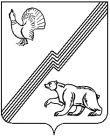 ДУМА ГОРОДА ЮГОРСКАХанты-Мансийского автономного округа – ЮгрыРЕШЕНИЕот 25 апреля 2017 года                                                                                                                   № 33Об исполнении бюджета города Югорска за 2016 годВ соответствии со статьями 264.5 и 264.6 Бюджетного кодекса Российской Федерации, подпунктом 2 пункта 1 статьи 19, статьей 41 Устава города Югорска, разделом 9 Положения об отдельных вопросах организации и осуществления бюджетного  процесса в городе Югорске, утвержденного решением Думы города Югорска от 26.09.2013 № 48 (с изменениями от 24.04.2014 № 32, от 07.10.2014 № 68, от 18.11.2014 № 72, от 02.06.2015 № 35, от 29.10.2015 № 78, от 26.11.2015 № 85, от 23.06.2016 № 51, 13.09.2016 № 71, от 23.12.2016 № 114)ДУМА ГОРОДА ЮГОРСКА РЕШИЛА:1. Утвердить отчет об исполнении бюджета города Югорска за 2016 год по доходам в сумме 3 692 908,8 тыс. рублей, по расходам в сумме 3 639 158,8 тыс. рублей, с превышением доходов над расходами (профицит бюджета города Югорска) в сумме 53 750,0 тыс.  рублей и со следующими показателями:- доходов бюджета города Югорска за 2016 год по кодам классификации доходов бюджетов  согласно приложению 1;- расходов бюджета города  Югорска за 2016 год по ведомственной структуре  расходов бюджета города Югорска согласно приложению 2;- расходов бюджета города Югорска за 2016 год по разделам и подразделам классификации расходов бюджетов согласно приложению 3;- источников финансирования дефицита бюджета города Югорска за 2016 год по кодам классификации источников финансирования дефицитов бюджетов согласно приложению 4.2. Настоящее решение вступает в силу после его опубликования в официальном печатном издании города Югорска.Председатель Думы города Югорска                                                                        В.А. КлиминГлава города Югорска								          Р.З. Салахов«25» апреля 2017 года(дата подписания)Приложение 1к решению Думы города Югорскаот 25 апреля 2017 года № 33Доходы бюджета города Югорсказа 2016 год по кодам классификации доходов бюджетовтыс.рублейПриложение 2к решению Думы города Югорскаот 25 апреля 2017 года № 33Расходы бюджета города Югорска за 2016 годпо ведомственной структуре расходов бюджета города Югорска(тыс. рублей)Приложение 3к решению Думы города Югорскаот 25 апреля 2017 года № 33Расходы бюджета города Югорска за 2016 год по разделам и подразделам классификации расходов бюджетов (тыс. рублей)Приложение 4к решению Думы города Югорскаот 25 апреля 2017  года № 33Источники финансирования дефицита бюджета города Югорска за 2016 годпо кодам классификации источников финансирования дефицитов бюджетовтыс.рублейКод дохода по бюджетной классификацииНаименование показателяИсполнено за год123ХДоходы бюджета - Всего3 692 908,8000 1 00 00000 00 0000 000Налоговые и неналоговые доходы1 114 704,1000 1 01 00000 00 0000 000Налоги на прибыль, доходы790 574,8000 1 01 02000 01 0000 110Налог на доходы физических лиц790 574,8000 1 03 00000 00 0000 000Налоги на товары (работы, услуги), реализуемые на территории Российской Федерации21 736,4000 1 03 02000 01 0000 110Акцизы по подакцизным товарам (продукции), производимым на территории Российской Федерации21 736,4000 1 05 00000 00 0000 000Налоги на совокупный доход98 995,6000 1 05 01000 00 0000 110Налог, взимаемый в связи с применением упрощенной системы налогообложения62 709,0000 1 05 02000 02 0000 110Единый налог на вмененный доход для отдельных видов деятельности30 973,8000 1 05 03000 01 0000 110Единый сельскохозяйственный налог367,8000 1 05 04000 02 0000 110Налог, взимаемый в связи с применением патентной системы налогообложения4 945,0000 1 06 00000 00 0000 000Налоги на имущество58 346,1000 1 06 01000 00 0000 110Налог на имущество физических лиц10 885,3000 1 06 06000 00 0000 110Земельный налог47 460,8000 1 08 00000 00 0000 000Государственная пошлина5 703,3000 1 08 03000 01 0000 110Государственная пошлина по делам, рассматриваемым в судах общей юрисдикции, мировыми судьями5 683,3000 1 08 07000 01 0000 110Государственная пошлина за государственную регистрацию, а также за совершение прочих юридически значимых действий20,0000 1 11 00000 00 0000 000Доходы от использования имущества, находящегося в государственной и муниципальной собственности76 818,1000 1 11 01040 04 0000 120Доходы в виде прибыли, приходящейся на доли в уставных (складочных) капиталах хозяйственных товариществ и обществ, или дивидендов по акциям, принадлежащим городским округам25,0000 1 11 05000 00 0000 120Доходы, получаемые в виде арендной либо иной платы за передачу в возмездное пользование государственного и муниципального имущества (за исключением имущества бюджетных и автономных учреждений, а также имущества государственных и муниципальных унитарных предприятий, в том числе казенных)62 042,6000 1 11 09000 00 0000 120Прочие доходы от использования имущества и прав, находящихся в государственной и муниципальной собственности (за исключением имущества бюджетных и автономных учреждений, а также имущества государственных и муниципальных унитарных предприятий, в том числе казенных)14 750,5000 1 12 00000 00 0000 000Платежи при пользовании природными ресурсами5 688,5000 1 12 01000 01 0000 120Плата за негативное воздействие на окружающую среду5 688,5000 1 13 00000 00 0000 000Доходы от оказания платных услуг (работ) и компенсации затрат государства1 105,8000 1 13 02994 04 0000 130Прочие доходы от компенсации затрат  бюджетов городских округов 1 105,8000 1 14 00000 00 0000 000Доходы от продажи материальных и нематериальных активов48 815,9000 1 14 01000 00 0000 410Доходы от продажи квартир 28 532,5000 1 14 02000 00 0000 000Доходы от реализации имущества, находящегося в государственной и муниципальной собственности (за исключением движимого имущества бюджетных и автономных учреждений, а также имущества государственных и муниципальных унитарных предприятий, в том числе казенных)12 454,0000 1 14 06000 00 0000 430Доходы от продажи земельных участков, находящихся в государственной и муниципальной собственности7 829,4000 1 16 00000 00 0000 000Штрафы, санкции, возмещение ущерба6 919,5000 1 16 03000 00 0000 140Денежные взыскания (штрафы) за нарушение законодательства о налогах и сборах381,2000 1 16 06000 01 0000 140Денежные взыскания (штрафы) за нарушение  законодательства о применении контрольно-кассовой техники при осуществлении наличных денежных расчетов и (или) расчетов с использованием платежных карт430,3000 1 16 08000 01 0000 140Денежные взыскания (штрафы) за административные правонарушения в области государственного регулирования производства и оборота этилового спирта, алкогольной, спиртосодержащей и табачной продукции43,4000 1 16 21000 00 0000 140Денежные взыскания (штрафы) и иные суммы, взыскиваемые с лиц, виновных в совершении преступлений, и в возмещение ущерба имуществу372,5000 1 16 25000 00 0000 140Денежные взыскания (штрафы) за нарушение законодательства Российской Федерации о недрах, об особо охраняемых природных территориях, об охране и использовании животного мира, об экологической экспертизе, в области охраны окружающей среды, о рыболовстве и сохранении водных биологических ресурсов, земельного законодательства, лесного законодательства, водного законодательства435,7000 1 16 28000 01 0000 140Денежные взыскания (штрафы) за нарушение законодательства в области обеспечения санитарно-эпидемиологического благополучия человека и законодательства в сфере защиты прав потребителей616,5000 1 16 30000 01 0000 140Денежные взыскания (штрафы) за правонарушения в области дорожного движения842,2000 1 16 33000 00 0000 140Денежные взыскания (штрафы) за нарушение законодательства Российской Федерации о контрактной системе в сфере закупок товаров, работ, услуг для обеспечения государственных и муниципальных нужд178,3000 1 16 43000 01 0000 140Денежные взыскания (штрафы) за нарушение законодательства Российской Федерации об административных правонарушениях, предусмотренные статьей 20.25 Кодекса Российской Федерации об административных правонарушениях591,8000 1 16 90000 00 0000 140Прочие поступления от денежных взысканий (штрафов) и иных сумм в возмещение ущерба3 027,6000 2 00 00000 00 0000 000Безвозмездные поступления2 578 204,7000 2 02 00000 00 0000 000Безвозмездные поступления от других бюджетов бюджетной системы Российской Федерации2 573 447,0000 2 02 01000 00 0000 151Дотации бюджетам бюджетной системы Российской Федерации288 072,3000 2 02 01003 04 0000 151Дотации бюджетам городских округов на поддержку мер по обеспечению сбалансированности бюджетов269 608,1000 2 02 01009 04 0000 151Дотации бюджетам городских округов на поощрение достижения наилучших показателей деятельности органов местного самоуправления18 464,2000 2 02 02000 00 0000 151Субсидии бюджетам бюджетной системы  Российской Федерации (межбюджетные субсидии)979 286,2000 2 02 02041 04 0000 151Субсидии бюджетам городских округов на строительство, модернизацию, ремонт и содержание автомобильных дорог общего пользования, в том числе дорог в поселениях (за исключением автомобильных дорог федерального значения)23 930,0000 2 02 02051 04 0000 151Субсидии бюджетам городских округов на реализацию федеральных целевых программ9 682,6000 2 02 02077 04 0000 151Субсидии бюджетам городских округов на софинансирование капитальных вложений в объекты муниципальной собственности398 585,4000 2 02 02999 04 0000 151Прочие субсидии бюджетам городских округов547 088,2000 2 02 03000 00 0000 151Субвенции бюджетам бюджетной системы Российской Федерации1 230 455,3000 2 02 03003 04 0000 151Субвенции бюджетам городских округов на государственную регистрацию актов гражданского состояния4 448,4000 2 02 03007 04 0000 151Субвенции бюджетам городских округов на составление (изменение) списков кандидатов в присяжные заседатели федеральных судов общей юрисдикции в Российской Федерации154,4000 2 02 03015 04 0000 151Субвенции бюджетам городских округов на осуществление первичного воинского учета на территориях, где отсутствуют военные комиссариаты3 200,0000 2 02 03024 04 0000 151Субвенции бюджетам городских округов на выполнение передаваемых полномочий субъектов Российской Федерации1 183 936,0000 2 02 03029 04 0000 151Субвенции бюджетам городских округов на   компенсацию части платы, взимаемой с родителей (законных представителей) за присмотр и уход за детьми, посещающими образовательные организации, реализующие образовательные программы дошкольного образования25 961,0000 2 02 03070 04 0000 151Субвенции бюджетам городских округов на обеспечение жильем отдельных категорий граждан, установленных Федеральными законами от 12 января 1995 года № 5-ФЗ "О ветеранах" и от 24 ноября 1995 года № 181-ФЗ "О социальной защите инвалидов в Российской Федерации"759,6000 2 02 03103 04 0000 151Субвенции бюджетам городских округов на 1 килограмм реализованного и (или) отгруженного на собственную переработку молока600,0000 2 02 03119 04 0000 151Субвенции бюджетам городских округов на предоставление жилых помещений детям-сиротам и детям, оставшимся без попечения родителей, лицам из  их числа по договорам найма специализированных жилых помещений11 189,1000 2 02 03121 04 0000 151Субвенции бюджетам городских округов на проведение Всероссийской сельскохозяйственной переписи в 2016 году206,8000 2 02 04000 00 0000 151Иные межбюджетные трансферты75 633,2000 2 02 04012 04 0000 151Межбюджетные трансферты, передаваемые бюджетам городских округов для компенсации дополнительных расходов, возникших в результате решений, принятых органами власти другого уровня71 581,3000 2 02 04025 04 0000 151Межбюджетные трансферты, передаваемые бюджетам городских округов на комплектование книжных фондов библиотек муниципальных образований9,2000 2 02 04999 04 0000 151Прочие межбюджетные трансферты, передаваемые бюджетам городских округов4 042,7000 2 07 00000 00 0000 000Прочие безвозмездные поступления7 380,0000 2 07 04050 04 0000 180Прочие безвозмездные поступления в бюджеты городских округов7 380,0000 2 19 00000 00 0000 000Возврат остатков субсидий, субвенций и иных межбюджетных трансфертов, имеющих целевое назначение, прошлых лет-2 622,3000 2 19 04000 04 0000 151Возврат остатков субсидий, субвенций и иных межбюджетных трансфертов, имеющих целевое назначение, прошлых лет из бюджетов городских округов-2 622,3НаименованиеВедРзПрЦСРВРИсполненов том числе за счет субвенций12345678Дума города Югорска01026 610,50,0Общегосударственные вопросы0100125 767,10,0Функционирование высшего должностного лица субъекта Российской Федерации и муниципального образования01001022 815,20,0Непрограммные направления деятельности010010240000000002 815,20,0Непрограммное направление деятельности «Обеспечение деятельности органов местного самоуправления»010010240100000002 815,20,0Высшее должностное лицо города Югорска010010240100020302 815,20,0Расходы на выплаты персоналу в целях обеспечения выполнения функций государственными (муниципальными) органами, казенными учреждениями, органами управления государственными внебюджетными фондами010010240100020301002 815,20,0Расходы на выплаты персоналу государственных (муниципальных) органов010010240100020301202 815,20,0Функционирование законодательных (представительных) органов государственной власти и представительных органов муниципальных образований010010316 121,00,0Непрограммные направления деятельности0100103400000000016 121,00,0Непрограммное направление деятельности «Обеспечение деятельности органов местного самоуправления»0100103401000000016 121,00,0Расходы на обеспечение функций органов местного самоуправления0100103401000204012 317,70,0Расходы на выплаты персоналу в целях обеспечения выполнения функций государственными (муниципальными) органами, казенными учреждениями, органами управления государственными внебюджетными фондами0100103401000204010011 890,00,0Расходы на выплаты персоналу государственных (муниципальных) органов0100103401000204012011 890,00,0Закупка товаров, работ и услуг для обеспечения государственных (муниципальных) нужд01001034010002040200427,60,0Иные закупки товаров, работ и услуг для обеспечения государственных (муниципальных) нужд01001034010002040240427,60,0Иные бюджетные ассигнования010010340100020408000,10,0Уплата налогов, сборов и иных платежей010010340100020408500,10,0Председатель Думы города Югорска010010340100021101 731,70,0Расходы на выплаты персоналу в целях обеспечения выполнения функций государственными (муниципальными) органами, казенными учреждениями, органами управления государственными внебюджетными фондами010010340100021101001 731,70,0Расходы на выплаты персоналу государственных (муниципальных) органов010010340100021101201 731,70,0Депутат Думы города Югорска010010340100021202 069,40,0Расходы на выплаты персоналу в целях обеспечения выполнения функций государственными (муниципальными) органами, казенными учреждениями, органами управления государственными внебюджетными фондами010010340100021201002 069,40,0Расходы на выплаты персоналу государственных (муниципальных) органов010010340100021201202 069,40,0Прочие мероприятия органов местного самоуправления010010340100024002,20,0Иные бюджетные ассигнования010010340100024008002,20,0Уплата налогов, сборов и иных платежей010010340100024008502,20,0Обеспечение деятельности финансовых, налоговых и таможенных органов и органов финансового (финансово-бюджетного) надзора01001066 019,40,0Непрограммные направления деятельности010010640000000006 019,40,0Непрограммное направление деятельности «Обеспечение деятельности органов местного самоуправления»010010640100000006 019,40,0Расходы на обеспечение функций органов местного самоуправления010010640100020401 868,90,0Расходы на выплаты персоналу в целях обеспечения выполнения функций государственными (муниципальными) органами, казенными учреждениями, органами управления государственными внебюджетными фондами010010640100020401001 868,90,0Расходы на выплаты персоналу государственных (муниципальных) органов010010640100020401201 868,90,0Председатель контрольно-счетной палаты города Югорска и его заместитель010010640100022504 150,50,0Расходы на выплаты персоналу в целях обеспечения выполнения функций государственными (муниципальными) органами, казенными учреждениями, органами управления государственными внебюджетными фондами010010640100022501004 150,50,0Расходы на выплаты персоналу государственных (муниципальных) органов010010640100022501204 150,50,0Другие общегосударственные вопросы0100113811,50,0Непрограммные направления деятельности01001134000000000811,50,0Непрограммное направление деятельности «Обеспечение деятельности органов местного самоуправления»01001134010000000811,50,0Прочие мероприятия органов местного самоуправления01001134010002400590,20,0Закупка товаров, работ и услуг для обеспечения государственных (муниципальных) нужд01001134010002400200240,00,0Иные закупки товаров, работ и услуг для обеспечения государственных (муниципальных) нужд01001134010002400240240,00,0Иные бюджетные ассигнования01001134010002400800350,20,0Уплата налогов, сборов и иных платежей01001134010002400850350,20,0Единовременное денежное вознаграждение к благодарственному письму главы города Югорска010011340100716012,90,0Социальное обеспечение и иные выплаты населению010011340100716013002,90,0Иные выплаты населению010011340100716013602,90,0Единовременные выплаты гражданам, награжденным почетной грамотой Думы города Югорска, почетной грамотой и благодарностью главы города Югорска, знаком «За заслуги перед городом Югорском»01001134010072621218,40,0Социальное обеспечение и иные выплаты населению01001134010072621300218,40,0Публичные нормативные выплаты гражданам несоциального характера01001134010072621330218,40,0Национальная экономика01004143,40,0Связь и информатика0100410143,40,0Непрограммные направления деятельности01004104000000000143,40,0Непрограммное направление деятельности «Обеспечение деятельности органов местного самоуправления»01004104010000000143,40,0Услуги в области информационных технологий01004104010020070143,40,0Закупка товаров, работ и услуг для обеспечения государственных (муниципальных) нужд01004104010020070200143,40,0Иные закупки товаров, работ и услуг для обеспечения государственных (муниципальных) нужд01004104010020070240143,40,0Средства массовой информации01012700,00,0Другие вопросы в области средств массовой информации0101204700,00,0Непрограммные направления деятельности01012044000000000700,00,0Непрограммное направление деятельности «Обеспечение деятельности органов местного самоуправления»01012044010000000700,00,0Прочие мероприятия органов местного самоуправления01012044010002400700,00,0Закупка товаров, работ и услуг для обеспечения государственных (муниципальных) нужд01012044010002400200700,00,0Иные закупки товаров, работ и услуг для обеспечения государственных (муниципальных) нужд01012044010002400240700,00,0Администрация города Югорска040623 980,1282 390,9Общегосударственные вопросы04001219 297,06 995,1Функционирование высшего должностного лица субъекта Российской Федерации и муниципального образования04001021 836,70,0Муниципальная программа города Югорска «Социально-экономическое развитие и совершенствование государственного и муниципального управления в городе Югорске на 2014-2020 годы»040010216000000001 836,70,0Подпрограмма «Совершенствование системы муниципального стратегического управления»040010216100000001 836,70,0Основное мероприятие «Обеспечение деятельности администрации города Югорска и обеспечивающих учреждений»040010216101000001 836,70,0Высшее должностное лицо города Югорска040010216101020301 836,70,0Расходы на выплаты персоналу в целях обеспечения выполнения функций государственными (муниципальными) органами, казенными учреждениями, органами управления государственными внебюджетными фондами040010216101020301001 836,70,0Расходы на выплаты персоналу государственных (муниципальных) органов040010216101020301201 836,70,0Функционирование Правительства Российской Федерации, высших исполнительных органов государственной власти субъектов Российской Федерации, местных администраций0400104102 962,90,0Муниципальная программа города Югорска «Социально-экономическое развитие и совершенствование государственного и муниципального управления в городе Югорске на 2014-2020 годы»04001041600000000102 962,90,0Подпрограмма «Совершенствование системы муниципального стратегического управления»04001041610000000102 962,90,0Основное мероприятие «Обеспечение деятельности администрации города Югорска и обеспечивающих учреждений»04001041610100000102 962,90,0Расходы на обеспечение функций органов местного самоуправления04001041610102040100 149,10,0Расходы на выплаты персоналу в целях обеспечения выполнения функций государственными (муниципальными) органами, казенными учреждениями, органами управления государственными внебюджетными фондами0400104161010204010096 518,60,0Расходы на выплаты персоналу государственных (муниципальных) органов0400104161010204012096 518,60,0Закупка товаров, работ и услуг для обеспечения государственных (муниципальных) нужд040010416101020402003 630,50,0Иные закупки товаров, работ и услуг для обеспечения государственных (муниципальных) нужд040010416101020402403 630,50,0Глава администрации муниципального образования040010416101020802 813,80,0Расходы на выплаты персоналу в целях обеспечения выполнения функций государственными (муниципальными) органами, казенными учреждениями, органами управления государственными внебюджетными фондами040010416101020801002 813,80,0Расходы на выплаты персоналу государственных (муниципальных) органов040010416101020801202 813,80,0Судебная система0400105154,4154,4Муниципальная программа города Югорска «Профилактика правонарушений, противодействие коррупции и незаконному обороту наркотиков в городе Югорске на 2014 - 2020 годы»04001051300000000154,4154,4Подпрограмма «Профилактика правонарушений»04001051310000000154,4154,4Основное мероприятие «Осуществление государственных полномочий по составлению (изменению) списков кандидатов в присяжные заседатели федеральных судов общей юрисдикции»04001051310400000154,4154,4Осуществление полномочий по составлению (изменению) списков кандидатов в присяжные заседатели федеральных судов общей юрисдикции в Российской Федерации04001051310451200154,4154,4Закупка товаров, работ и услуг для обеспечения государственных (муниципальных) нужд04001051310451200200154,4154,4Иные закупки товаров, работ и услуг для обеспечения государственных (муниципальных) нужд04001051310451200240154,4154,4Обеспечение проведения выборов и референдумов04001072 000,00,0Непрограммные направления деятельности040010740000000002 000,00,0Непрограммное направление деятельности «Исполнение отдельных расходных обязательств города Югорска»040010740800000002 000,00,0Проведение выборов в городе Югорске040010740800209902 000,00,0Иные бюджетные ассигнования040010740800209908002 000,00,0Специальные расходы040010740800209908802 000,00,0Другие общегосударственные вопросы0400113112 343,06 840,7Муниципальная программа города Югорска «Профилактика правонарушений, противодействие коррупции и незаконному обороту наркотиков в городе Югорске на 2014 - 2020 годы»040011313000000006 633,96 633,9Подпрограмма «Профилактика правонарушений»040011313100000006 633,96 633,9Основное мероприятие «Осуществление государственных полномочий по созданию и обеспечению деятельности административной комиссии города Югорска»040011313103000001 559,21 559,2Субвенции на осуществление полномочий по созданию и обеспечению деятельности административных комиссий040011313103842501 559,21 559,2Расходы на выплаты персоналу в целях обеспечения выполнения функций государственными (муниципальными) органами, казенными учреждениями, органами управления государственными внебюджетными фондами040011313103842501001 484,51 484,5Расходы на выплаты персоналу государственных (муниципальных) органов040011313103842501201 484,51 484,5Закупка товаров, работ и услуг для обеспечения государственных (муниципальных) нужд0400113131038425020074,774,7Иные закупки товаров, работ и услуг для обеспечения государственных (муниципальных) нужд0400113131038425024074,774,7Основное мероприятие «Осуществление государственных полномочий по созданию и обеспечению деятельности отдела по организации деятельности территориальной комиссии по делам несовершеннолетних и защите их прав при администрации города Югорска»040011313105000005 074,75 074,7Субвенции на осуществление полномочий по образованию и организации деятельности комиссий по делам несовершеннолетних и защите их прав040011313105842705 074,75 074,7Расходы на выплаты персоналу в целях обеспечения выполнения функций государственными (муниципальными) органами, казенными учреждениями, органами управления государственными внебюджетными фондами040011313105842701004 459,54 459,5Расходы на выплаты персоналу государственных (муниципальных) органов040011313105842701204 459,54 459,5Закупка товаров, работ и услуг для обеспечения государственных (муниципальных) нужд04001131310584270200615,2615,2Иные закупки товаров, работ и услуг для обеспечения государственных (муниципальных) нужд04001131310584270240615,2615,2Муниципальная программа города Югорска «Профилактика экстремизма, гармонизация межэтнических и межкультурных отношений, укрепление толерантности на 2014-2020 годы»0400113140000000059,80,0Основное мероприятие «Проведение социологического опроса  по изучению общего социального самочувствия населения города Югорска» 0400113140040000059,80,0Реализация мероприятий0400113140049999059,80,0Закупка товаров, работ и услуг для обеспечения государственных (муниципальных) нужд0400113140049999020059,80,0Иные закупки товаров, работ и услуг для обеспечения государственных (муниципальных) нужд0400113140049999024059,80,0Муниципальная программа города Югорска «Социально-экономическое развитие и совершенствование государственного и муниципального управления в городе Югорске на 2014-2020 годы»0400113160000000063 410,90,0Подпрограмма «Совершенствование системы муниципального стратегического управления»0400113161000000063 410,90,0Основное мероприятие «Обеспечение деятельности администрации города Югорска и обеспечивающих учреждений»0400113161010000063 410,90,0Расходы на обеспечение деятельности (оказание услуг) муниципальных учреждений0400113161010059055 352,40,0Расходы на выплаты персоналу в целях обеспечения выполнения функций государственными (муниципальными) органами, казенными учреждениями, органами управления государственными внебюджетными фондами0400113161010059010047 807,00,0Расходы на выплаты персоналу казенных учреждений0400113161010059011047 807,00,0Закупка товаров, работ и услуг для обеспечения государственных (муниципальных) нужд040011316101005902007 136,70,0Иные закупки товаров, работ и услуг для обеспечения государственных (муниципальных) нужд040011316101005902407 136,70,0Социальное обеспечение и иные выплаты населению04001131610100590300104,40,0Социальные выплаты гражданам, кроме публичных нормативных социальных выплат04001131610100590320104,40,0Иные бюджетные ассигнования04001131610100590800304,30,0Уплата налогов, сборов и иных платежей04001131610100590850304,30,0Прочие мероприятия органов местного самоуправления040011316101024003 015,90,0Закупка товаров, работ и услуг для обеспечения государственных (муниципальных) нужд04001131610102400200418,10,0Иные закупки товаров, работ и услуг для обеспечения государственных (муниципальных) нужд04001131610102400240418,10,0Иные бюджетные ассигнования040011316101024008002 597,80,0Уплата налогов, сборов и иных платежей040011316101024008502 597,80,0Расходы на содержание и обеспечение деятельности органов местного самоуправления040011316101092414 408,90,0Закупка товаров, работ и услуг для обеспечения государственных (муниципальных) нужд040011316101092412004 408,90,0Иные закупки товаров, работ и услуг для обеспечения государственных (муниципальных) нужд040011316101092412404 408,90,0Единовременное денежное вознаграждение к благодарственному письму главы города Югорска04001131610171601420,90,0Социальное обеспечение и иные выплаты населению04001131610171601300420,90,0Иные выплаты населению04001131610171601360420,90,0Единовременные выплаты гражданам, награжденным почетной грамотой Думы города Югорска, почетной грамотой и благодарностью главы города Югорска, знаком «За заслуги перед городом Югорском»04001131610172621210,40,0Социальное обеспечение и иные выплаты населению04001131610172621300210,40,0Публичные нормативные выплаты гражданам несоциального характера04001131610172621330210,40,0Реализация мероприятий040011316101999902,40,0Закупка товаров, работ и услуг для обеспечения государственных (муниципальных) нужд040011316101999902002,40,0Иные закупки товаров, работ и услуг для обеспечения государственных (муниципальных) нужд040011316101999902402,40,0Муниципальная программа города Югорска «Развитие гражданского и информационного общества в городе Югорске на 2014-2020 годы»04001131700000000100,00,0Подпрограмма «Поддержка социально ориентированных некоммерческих организаций»04001131730000000100,00,0Основное мероприятие «Организация и проведение конкурса социально значимых проектов для некоммерческих организаций города»04001131730100000100,00,0Предоставление субсидий организациям04001131730161100100,00,0Иные бюджетные ассигнования04001131730161100800100,00,0Субсидии юридическим лицам (кроме некоммерческих организаций), индивидуальным предпринимателям, физическим лицам - производителям товаров, работ, услуг04001131730161100810100,00,0Муниципальная программа города Югорска «Развитие муниципальной службы в городе Югорске на 2014-2020 годы»04001132000000000391,60,0Основное мероприятие «Организация обучения муниципальных служащих и лиц, включенных в кадровый резерв (резерв управленческих кадров) по дополнительным профессиональным программам по приоритетным направлениям, включая обучение на рабочем месте  («Школа муниципального служащего»)» 04001132000100000247,50,0Реализация мероприятий04001132000199990247,50,0Закупка товаров, работ и услуг для обеспечения государственных (муниципальных) нужд04001132000199990200247,50,0Иные закупки товаров, работ и услуг для обеспечения государственных (муниципальных) нужд04001132000199990240247,50,0Основное мероприятие «Организация деятельности конкурсной комиссии по замещению вакантных должностей муниципальной службы, по проведению аттестации, квалификационного экзамена, конкурсной комиссии по формированию кадрового резерва, комиссии по соблюдению требований к служебному  поведению муниципальных служащих органов местного самоуправления города Югорска и урегулированию конфликта интересов»0400113200020000012,40,0Реализация мероприятий0400113200029999012,40,0Закупка товаров, работ и услуг для обеспечения государственных (муниципальных) нужд0400113200029999020012,40,0Иные закупки товаров, работ и услуг для обеспечения государственных (муниципальных) нужд0400113200029999024012,40,0Основное мероприятие «Проведение городского праздника «День муниципального служащего города Югорска»04001132000400000131,70,0Реализация мероприятий04001132000499990131,70,0Закупка товаров, работ и услуг для обеспечения государственных (муниципальных) нужд0400113200049999020080,00,0Иные закупки товаров, работ и услуг для обеспечения государственных (муниципальных) нужд0400113200049999024080,00,0Социальное обеспечение и иные выплаты населению0400113200049999030051,70,0Премии и гранты0400113200049999035051,70,0Муниципальная программа города Югорска «Управление муниципальным имуществом города Югорска на 2014-2020 годы»0400113220000000041 540,00,0Основное мероприятие «Обеспечение функций департамента муниципальной собственности и градостроительства администрации города Югорска»0400113220040000041 540,00,0Расходы на обеспечение функций органов местного самоуправления0400113220040204041 540,00,0Расходы на выплаты персоналу в целях обеспечения выполнения функций государственными (муниципальными) органами, казенными учреждениями, органами управления государственными внебюджетными фондами0400113220040204010041 540,00,0Расходы на выплаты персоналу государственных (муниципальных) органов0400113220040204012041 540,00,0Непрограммные направления деятельности04001134000000000206,8206,8Непрограммное направление деятельности «Субвенции за счет средств федерального и окружного бюджетов»04001134040000000206,8206,8Субвенции на проведение Всероссийской сельскохозяйственной переписи в 2016 году04001134040053910206,8206,8Закупка товаров, работ и услуг для обеспечения государственных (муниципальных) нужд04001134040053910200206,8206,8Иные закупки товаров, работ и услуг для обеспечения государственных (муниципальных) нужд04001134040053910240206,8206,8Национальная оборона040026 278,13 200,0Мобилизационная и вневойсковая подготовка04002036 278,13 200,0Муниципальная программа города Югорска «Социально-экономическое развитие и совершенствование государственного и муниципального управления в городе Югорске на 2014-2020 годы»040020316000000006 278,13 200,0Подпрограмма «Совершенствование системы муниципального стратегического управления»040020316100000006 278,13 200,0Основное мероприятие «Обеспечение деятельности администрации города Югорска и обеспечивающих учреждений»040020316101000006 278,13 200,0Расходы на обеспечение функций органов местного самоуправления040020316101020403 078,10,0Расходы на выплаты персоналу в целях обеспечения выполнения функций государственными (муниципальными) органами, казенными учреждениями, органами управления государственными внебюджетными фондами040020316101020401003 078,10,0Расходы на выплаты персоналу государственных (муниципальных) органов040020316101020401203 078,10,0Осуществление первичного воинского учета на территориях, где отсутствуют военные комиссариаты040020316101511803 200,03 200,0Расходы на выплаты персоналу в целях обеспечения выполнения функций государственными (муниципальными) органами, казенными учреждениями, органами управления государственными внебюджетными фондами040020316101511801003 200,03 200,0Расходы на выплаты персоналу государственных (муниципальных) органов040020316101511801203 200,03 200,0Национальная безопасность и правоохранительная деятельность040034 626,14 448,4Органы юстиции04003044 448,44 448,4Муниципальная программа города Югорска «Социально-экономическое развитие и совершенствование государственного и муниципального управления в городе Югорске на 2014-2020 годы»040030416000000004 448,44 448,4Подпрограмма «Совершенствование системы муниципального стратегического управления»040030416100000004 448,44 448,4Основное мероприятие «Обеспечение деятельности администрации города Югорска и обеспечивающих учреждений»040030416101000004 448,44 448,4Осуществление переданных органам государственной власти субъектов Российской Федерации в соответствии с пунктом 1 статьи 4 Федерального закона от 15 ноября 1997 года № 143-ФЗ «Об актах гражданского состояния» полномочий Российской Федерации на государственную регистрацию актов гражданского состояния040030416101593003 318,03 318,0Расходы на выплаты персоналу в целях обеспечения выполнения функций государственными (муниципальными) органами, казенными учреждениями, органами управления государственными внебюджетными фондами040030416101593001003 318,03 318,0Расходы на выплаты персоналу государственных (муниципальных) органов040030416101593001203 318,03 318,0Осуществление переданных органам государственной власти субъектов Российской Федерации в соответствии с пунктом 1 статьи 4 Федерального закона от 15 ноября 1997 года № 143-ФЗ «Об актах гражданского состояния» полномочий Российской Федерации на государственную регистрацию актов гражданского состояния за счет средств бюджета автономного округа040030416101D93001 130,41 130,4Расходы на выплаты персоналу в целях обеспечения выполнения функций государственными (муниципальными) органами, казенными учреждениями, органами управления государственными внебюджетными фондами040030416101D9300100689,5689,5Расходы на выплаты персоналу государственных (муниципальных) органов040030416101D9300120689,5689,5Закупка товаров, работ и услуг для обеспечения государственных (муниципальных) нужд040030416101D9300200440,9440,9Иные закупки товаров, работ и услуг для обеспечения государственных (муниципальных) нужд040030416101D9300240440,9440,9Защита населения и территории от чрезвычайных ситуаций природного и техногенного характера, гражданская оборона040030960,00,0Муниципальная программа города Югорска «Социально-экономическое развитие и совершенствование государственного и муниципального управления в городе Югорске на 2014-2020 годы»0400309160000000060,00,0Подпрограмма «Совершенствование системы муниципального стратегического управления»0400309161000000060,00,0Основное мероприятие «Обеспечение деятельности администрации города Югорска и обеспечивающих учреждений»0400309161010000060,00,0Реализация мероприятий0400309161019999060,00,0Закупка товаров, работ и услуг для обеспечения государственных (муниципальных) нужд0400309161019999020060,00,0Иные закупки товаров, работ и услуг для обеспечения государственных (муниципальных) нужд0400309161019999024060,00,0Другие вопросы в области национальной безопасности и правоохранительной деятельности0400314117,70,0Муниципальная программа города Югорска «Профилактика правонарушений, противодействие коррупции и незаконному обороту наркотиков в городе Югорске на 2014 - 2020 годы»04003141300000000117,70,0Подпрограмма «Профилактика правонарушений»04003141310000000117,70,0Основное мероприятие «Создание условий для деятельности народной дружины на территории города Югорска»04003141310200000117,70,0Субсидии на создание условий для деятельности народных дружин0400314131028230082,40,0Расходы на выплаты персоналу в целях обеспечения выполнения функций государственными (муниципальными) органами, казенными учреждениями, органами управления государственными внебюджетными фондами0400314131028230010078,40,0Расходы на выплаты персоналу государственных (муниципальных) органов0400314131028230012078,40,0Закупка товаров, работ и услуг для обеспечения государственных (муниципальных) нужд040031413102823002004,00,0Иные закупки товаров, работ и услуг для обеспечения государственных (муниципальных) нужд040031413102823002404,00,0Софинансирование мероприятий по созданию условий для деятельности народных дружин040031413102S230035,30,0Расходы на выплаты персоналу в целях обеспечения выполнения функций государственными (муниципальными) органами, казенными учреждениями, органами управления государственными внебюджетными фондами040031413102S230010035,30,0Расходы на выплаты персоналу государственных (муниципальных) органов040031413102S230012035,30,0Национальная экономика04004266 947,8227 726,4Сельское хозяйство и рыболовство0400405225 901,7225 901,7Муниципальная программа города Югорска «Благоустройство города Югорска на 2014-2020 годы»0400405100000000041,041,0Основное мероприятие «Санитарный отлов безнадзорных и бродячих животных»0400405100030000041,041,0Субвенции на проведение мероприятий по предупреждению и ликвидации болезней животных, их лечению, защите населения от болезней, общих для человека и животных0400405100038420041,041,0Расходы на выплаты персоналу в целях обеспечения выполнения функций государственными (муниципальными) органами, казенными учреждениями, органами управления государственными внебюджетными фондами0400405100038420010041,041,0Расходы на выплаты персоналу государственных (муниципальных) органов0400405100038420012041,041,0Муниципальная программа города Югорска «Социально-экономическое развитие и совершенствование государственного и муниципального управления в городе Югорске на 2014-2020 годы»04004051600000000223 416,7223 416,7Подпрограмма «Развитие агропромышленного комплекса»04004051630000000223 416,7223 416,7Основное мероприятие «Оказание мер государственной поддержки сельхозтоваропроизводителям города Югорска» 04004051630100000223 416,7223 416,7Субвенции на поддержку животноводства, переработки и реализации продукции животноводства04004051630184150182 109,5182 109,5Расходы на выплаты персоналу в целях обеспечения выполнения функций государственными (муниципальными) органами, казенными учреждениями, органами управления государственными внебюджетными фондами0400405163018415010040,040,0Расходы на выплаты персоналу государственных (муниципальных) органов0400405163018415012040,040,0Иные бюджетные ассигнования04004051630184150800182 069,5182 069,5Субсидии юридическим лицам (кроме некоммерческих организаций), индивидуальным предпринимателям, физическим лицам - производителям товаров, работ, услуг04004051630184150810182 069,5182 069,5Субвенции на поддержку мясного скотоводства, переработки и реализации продукции мясного скотоводства0400405163018416010 107,210 107,2Иные бюджетные ассигнования0400405163018416080010 107,210 107,2Субсидии юридическим лицам (кроме некоммерческих организаций), индивидуальным предпринимателям, физическим лицам - производителям товаров, работ, услуг0400405163018416081010 107,210 107,2Субвенции на поддержку малых форм хозяйствования0400405163018417030 600,030 600,0Иные бюджетные ассигнования0400405163018417080030 600,030 600,0Субсидии юридическим лицам (кроме некоммерческих организаций), индивидуальным предпринимателям, физическим лицам - производителям товаров, работ, услуг0400405163018417081030 600,030 600,0Субвенции на предоставление субсидий организациям на 1 килограмм реализованного и (или) отгруженного на собственную переработку молока040040516301R0430600,0600,0Иные бюджетные ассигнования040040516301R0430800600,0600,0Субсидии юридическим лицам (кроме некоммерческих организаций), индивидуальным предпринимателям, физическим лицам - производителям товаров, работ, услуг040040516301R0430810600,0600,0Непрограммные направления деятельности040040540000000002 444,02 444,0Непрограммное направление деятельности «Субвенции за счет средств федерального и окружного бюджетов»040040540400000002 444,02 444,0Субвенции на поддержку животноводства, переработки и реализации продукции животноводства040040540400841502 444,02 444,0Иные бюджетные ассигнования040040540400841508002 444,02 444,0Субсидии юридическим лицам (кроме некоммерческих организаций), индивидуальным предпринимателям, физическим лицам - производителям товаров, работ, услуг040040540400841508102 444,02 444,0Связь и информатика040041010 403,60,0Муниципальная программа города Югорска «Социально-экономическое развитие и совершенствование государственного и муниципального управления в городе Югорске на 2014-2020 годы»040041016000000008 274,70,0Подпрограмма «Совершенствование системы муниципального стратегического управления»040041016100000001 092,90,0Основное мероприятие «Обеспечение деятельности администрации города Югорска и обеспечивающих учреждений»040041016101000001 092,90,0Прочие мероприятия органов местного самоуправления04004101610102400331,10,0Закупка товаров, работ и услуг для обеспечения государственных (муниципальных) нужд04004101610102400200331,10,0Иные закупки товаров, работ и услуг для обеспечения государственных (муниципальных) нужд04004101610102400240331,10,0Услуги в области информационных технологий04004101610120070761,80,0Закупка товаров, работ и услуг для обеспечения государственных (муниципальных) нужд04004101610120070200761,80,0Иные закупки товаров, работ и услуг для обеспечения государственных (муниципальных) нужд04004101610120070240761,80,0Подпрограмма «Предоставление государственных и муниципальных услуг через многофункциональный центр (МФЦ)»040041016400000007 181,80,0Основное мероприятие «Организация предоставления государственных и муниципальных услуг в многофункциональных центрах»040041016401000007 181,80,0Расходы на обеспечение деятельности (оказание услуг) муниципальных учреждений040041016401005907 055,00,0Предоставление субсидий бюджетным, автономным учреждениям и иным некоммерческим организациям040041016401005906007 055,00,0Субсидии автономным учреждениям040041016401005906207 055,00,0Софинансирование на развитие многофункциональных центров предоставления государственных и муниципальных услуг040041016401S2360126,80,0Предоставление субсидий бюджетным, автономным учреждениям и иным некоммерческим организациям040041016401S2360600126,80,0Субсидии автономным учреждениям040041016401S2360620126,80,0Муниципальная программа города Югорска «Развитие гражданского и информационного общества в городе Югорске на 2014-2020 годы»040041017000000002 128,90,0Подпрограмма «Электронный муниципалитет»040041017100000002 128,90,0Основное мероприятие «Формирование информационных ресурсов и обеспечение доступа к ним»0400410171010000099,90,0Услуги в области информационных технологий0400410171012007099,90,0Закупка товаров, работ и услуг для обеспечения государственных (муниципальных) нужд0400410171012007020099,90,0Иные закупки товаров, работ и услуг для обеспечения государственных (муниципальных) нужд0400410171012007024099,90,0Основное мероприятие «Развитие и сопровождение автоматизированных информационных систем и электронных сервисов, эксплуатируемых в рамках осуществления полномочий органов местного самоуправления»04004101710200000534,80,0Услуги в области информационных технологий04004101710220070534,80,0Закупка товаров, работ и услуг для обеспечения государственных (муниципальных) нужд04004101710220070200534,80,0Иные закупки товаров, работ и услуг для обеспечения государственных (муниципальных) нужд04004101710220070240534,80,0Основное мероприятие «Приобретение оборудования для оснащения рабочих мест, сопровождение и развитие серверного узла»04004101710300000755,00,0Реализация мероприятий04004101710399990755,00,0Закупка товаров, работ и услуг для обеспечения государственных (муниципальных) нужд04004101710399990200755,00,0Иные закупки товаров, работ и услуг для обеспечения государственных (муниципальных) нужд04004101710399990240755,00,0Основное мероприятие «Обеспечение информационной безопасности»04004101710400000739,20,0Услуги в области информационных технологий04004101710420070739,20,0Закупка товаров, работ и услуг для обеспечения государственных (муниципальных) нужд04004101710420070200739,20,0Иные закупки товаров, работ и услуг для обеспечения государственных (муниципальных) нужд04004101710420070240739,20,0Другие вопросы в области национальной экономики040041230 642,51 824,7Муниципальная программа города Югорска «Социально-экономическое развитие и совершенствование государственного и муниципального управления в городе Югорске на 2014-2020 годы»0400412160000000030 642,51 824,7Подпрограмма «Развитие малого и среднего предпринимательства»040041216200000005 604,90,0Основное мероприятие «Оказание мер поддержки субъектам малого и среднего предпринимательства»040041216201000005 604,90,0Предоставление субсидий организациям0400412162016110068,20,0Иные бюджетные ассигнования0400412162016110080068,20,0Субсидии юридическим лицам (кроме некоммерческих организаций), индивидуальным предпринимателям, физическим лицам - производителям товаров, работ, услуг0400412162016110081068,20,0Субсидии на государственную поддержку малого и среднего предпринимательства040041216201823805 259,80,0Закупка товаров, работ и услуг для обеспечения государственных (муниципальных) нужд04004121620182380200200,00,0Иные закупки товаров, работ и услуг для обеспечения государственных (муниципальных) нужд04004121620182380240200,00,0Иные бюджетные ассигнования040041216201823808005 059,80,0Субсидии юридическим лицам (кроме некоммерческих организаций), индивидуальным предпринимателям, физическим лицам - производителям товаров, работ, услуг040041216201823808105 059,80,0Софинансирование расходов на государственную поддержку малого и среднего предпринимательства040041216201S2380276,90,0Иные бюджетные ассигнования040041216201S2380800276,90,0Субсидии юридическим лицам (кроме некоммерческих организаций), индивидуальным предпринимателям, физическим лицам - производителям товаров, работ, услуг040041216201S2380810276,90,0Подпрограмма «Предоставление государственных и муниципальных услуг через многофункциональный центр (МФЦ)»0400412164000000023 092,90,0Основное мероприятие «Организация предоставления государственных и муниципальных услуг в многофункциональных центрах»0400412164010000023 092,90,0Субсидии на развитие многофункциональных центров предоставления государственных и муниципальных услуг040041216401823601 141,00,0Предоставление субсидий бюджетным, автономным учреждениям и иным некоммерческим организациям040041216401823606001 141,00,0Субсидии автономным учреждениям040041216401823606201 141,00,0Субсидии на предоставление государственных услуг в многофункциональных центрах предоставления государственных и муниципальных услуг0400412164018237021 951,90,0Предоставление субсидий бюджетным, автономным учреждениям и иным некоммерческим организациям0400412164018237060021 951,90,0Субсидии автономным учреждениям0400412164018237062021 951,90,0Подпрограмма «Совершенствование социально-трудовых отношений и охраны труда»040041216500000001 944,71 824,7Основное мероприятие «Осуществление отдельных государственных полномочий в сфере трудовых отношений и государственного управления охраной труда»040041216501000001 824,71 824,7Субвенции на осуществление отдельных государственных полномочий в сфере трудовых отношений и государственного управления охраной труда040041216501841201 824,71 824,7Расходы на выплаты персоналу в целях обеспечения выполнения функций государственными (муниципальными) органами, казенными учреждениями, органами управления государственными внебюджетными фондами040041216501841201001 391,81 391,8Расходы на выплаты персоналу государственных (муниципальных) органов040041216501841201201 391,81 391,8Закупка товаров, работ и услуг для обеспечения государственных (муниципальных) нужд04004121650184120200432,9432,9Иные закупки товаров, работ и услуг для обеспечения государственных (муниципальных) нужд04004121650184120240432,9432,9Основное мероприятие «Проведение муниципальных конкурсов для работодателей, специалистов в сфере охраны труда»04004121650200000120,00,0Реализация мероприятий04004121650299990120,00,0Иные бюджетные ассигнования04004121650299990800120,00,0Специальные расходы04004121650299990880120,00,0Жилищно-коммунальное хозяйство0400532 404,81,4Другие вопросы в области жилищно-коммунального хозяйства040050532 404,81,4Муниципальная программа города Югорска «Обеспечение доступным и комфортным жильем жителей города Югорска на 2014-2020 годы»040050511000000001,41,4Подпрограмма «Жилье»040050511200000001,41,4Основное мероприятие «Обеспечение деятельности по предоставлению финансовой поддержки на приобретение жилья отдельными категориями граждан»040050511204000001,41,4Субвенции на реализацию полномочий, указанных в пунктах 3.1, 3.2 статьи 2 Закона Ханты-Мансийского автономного округа – Югры от 31 марта 2009 года № 36-оз «О наделении органов местного самоуправления муниципальных образований Ханты-Мансийского автономного округа – Югры отдельными государственными полномочиями для обеспечения жилыми помещениями отдельных категорий граждан, определенных федеральным законодательством»040050511204842201,41,4Закупка товаров, работ и услуг для обеспечения государственных (муниципальных) нужд040050511204842202001,41,4Иные закупки товаров, работ и услуг для обеспечения государственных (муниципальных) нужд040050511204842202401,41,4Муниципальная программа города Югорска «Развитие жилищно-коммунального комплекса в городе Югорске на 2014-2020 годы»0400505120000000032 403,40,0Подпрограмма «Создание условий для обеспечения качественными коммунальными услугами»0400505121000000032 403,40,0Основное мероприятие «Обеспечение деятельности департамента жилищно-коммунального и строительного комплекса администрации города Югорска»0400505121030000032 403,40,0Расходы на обеспечение функций органов местного самоуправления0400505121030204032 403,40,0Расходы на выплаты персоналу в целях обеспечения выполнения функций государственными (муниципальными) органами, казенными учреждениями, органами управления государственными внебюджетными фондами0400505121030204010032 403,40,0Расходы на выплаты персоналу государственных (муниципальных) органов0400505121030204012032 403,40,0Охрана окружающей среды0400629,10,0Другие вопросы в области охраны окружающей среды040060529,10,0Муниципальная программа города Югорска «Охрана окружающей среды, обращение с отходами производства и потребления, использование и защита городских лесов города Югорска на 2014 - 2020 годы»0400605150000000029,10,0Основное мероприятие «Поощрение победителей экологических конкурсов»0400605150030000029,10,0Иные межбюджетные трансферты на премирование победителей экологических конкурсов0400605150038513029,10,0Расходы на выплаты персоналу в целях обеспечения выполнения функций государственными (муниципальными) органами, казенными учреждениями, органами управления государственными внебюджетными фондами0400605150038513010029,10,0Расходы на выплаты персоналу государственных (муниципальных) органов0400605150038513012029,10,0Образование0400710 891,90,0Молодежная политика и оздоровление детей040070710 891,90,0Муниципальная программа города Югорска «Реализация молодежной политики и организация временного трудоустройства в городе Югорске на 2014-2020 годы»0400707070000000010 891,90,0Подпрограмма «Молодежь города Югорска»0400707071000000010 891,90,0Основное мероприятие «Обеспечение функций управления социальной политики администрации города Югорска»0400707071060000010 891,90,0Расходы на обеспечение функций органов местного самоуправления0400707071060204010 891,90,0Расходы на выплаты персоналу в целях обеспечения выполнения функций государственными (муниципальными) органами, казенными учреждениями, органами управления государственными внебюджетными фондами0400707071060204010010 891,90,0Расходы на выплаты персоналу государственных (муниципальных) органов0400707071060204012010 891,90,0Культура, кинематография040087 674,0344,0Другие вопросы в области культуры, кинематографии04008047 674,0344,0Муниципальная программа города Югорска «Развитие культуры и туризма в городе Югорске на 2014-2020 годы»040080405000000007 330,00,0Основное мероприятие «Обеспечение функций управления культуры администрации города Югорска»040080405007000007 330,00,0Расходы на обеспечение функций органов местного самоуправления040080405007020407 330,00,0Расходы на выплаты персоналу в целях обеспечения выполнения функций государственными (муниципальными) органами, казенными учреждениями, органами управления государственными внебюджетными фондами040080405007020401007 330,00,0Расходы на выплаты персоналу государственных (муниципальных) органов040080405007020401207 330,00,0Муниципальная программа города Югорска «Социально-экономическое развитие и совершенствование государственного и муниципального управления в городе Югорске на 2014-2020 годы»04008041600000000344,0344,0Подпрограмма «Совершенствование системы муниципального стратегического управления»04008041610000000344,0344,0Основное мероприятие «Обеспечение деятельности администрации города Югорска и обеспечивающих учреждений»04008041610100000344,0344,0Субвенции на осуществление полномочий по хранению, комплектованию, учету и использованию архивных документов, относящихся к государственной собственности Ханты-Мансийского автономного округа-Югры04008041610184100344,0344,0Закупка товаров, работ и услуг для обеспечения государственных (муниципальных) нужд04008041610184100200344,0344,0Иные закупки товаров, работ и услуг для обеспечения государственных (муниципальных) нужд04008041610184100240344,0344,0Социальная политика0401054 880,739 675,6Пенсионное обеспечение04010016 813,80,0Муниципальная программа города Югорска «Дополнительные меры социальной поддержки и социальной помощи отдельным категориям граждан города Югорска на 2014 - 2020 годы»040100121000000006 813,80,0Основное мероприятие «Оказание мер социальной поддержки гражданам льготных категорий»040100121003000006 813,80,0Дополнительная пенсия за выслугу лет040100121003716026 787,40,0Социальное обеспечение и иные выплаты населению040100121003716023006 787,40,0Социальные выплаты гражданам, кроме публичных нормативных социальных выплат040100121003716023206 787,40,0Реализация мероприятий0401001210039999026,40,0Закупка товаров, работ и услуг для обеспечения государственных (муниципальных) нужд0401001210039999020026,40,0Иные закупки товаров, работ и услуг для обеспечения государственных (муниципальных) нужд0401001210039999024026,40,0Социальное обеспечение населения04010038 391,30,0Муниципальная программа города Югорска «Дополнительные меры социальной поддержки и социальной помощи отдельным категориям граждан города Югорска на 2014 - 2020 годы»040100321000000008 391,30,0Основное мероприятие «Оказание мер социальной поддержки инвалидам, гражданам пожилого возраста, гражданам, попавшим в трудную жизненную ситуацию или чрезвычайную ситуацию»040100321001000003 555,60,0Единовременная материальная помощь гражданам, попавшим в трудную жизненную ситуацию04010032100171606546,80,0Социальное обеспечение и иные выплаты населению04010032100171606300546,80,0Социальные выплаты гражданам, кроме публичных нормативных социальных выплат04010032100171606320546,80,0Оказание экстренной материальной и финансовой поддержки населения04010032100171607195,00,0Социальное обеспечение и иные выплаты населению04010032100171607300195,00,0Социальные выплаты гражданам, кроме публичных нормативных социальных выплат04010032100171607320195,00,0Выплаты в связи с юбилейными датами (55 лет и старше) пенсионерам, ушедшим на пенсию из бюджетных организаций04010032100172614815,80,0Социальное обеспечение и иные выплаты населению04010032100172614300815,80,0Публичные нормативные социальные выплаты гражданам04010032100172614310815,80,0Выплаты ко Дню города Югорска - гражданам из числа первопроходцев, старожил города, работавших в п. Комсомольский с 1962-1970 годы040100321001726151 871,80,0Социальное обеспечение и иные выплаты населению040100321001726153001 871,80,0Публичные нормативные социальные выплаты гражданам040100321001726153101 871,80,0Выплаты к юбилейным датам долгожителям, достигшим 80-летнего возраста и старше0401003210017261625,60,0Социальное обеспечение и иные выплаты населению0401003210017261630025,60,0Публичные нормативные социальные выплаты гражданам0401003210017261631025,60,0Единовременная материальная помощь гражданам на организацию похорон инвалидов и участников Великой Отечественной войны040100321001726175,80,0Социальное обеспечение и иные выплаты населению040100321001726173005,80,0Публичные нормативные социальные выплаты гражданам040100321001726173105,80,0Реализация мероприятий0401003210019999094,80,0Социальное обеспечение и иные выплаты населению0401003210019999030094,80,0Социальные выплаты гражданам, кроме публичных нормативных социальных выплат0401003210019999032094,80,0Основное мероприятие «Выплаты Почетным гражданам города Югорска в соответствии с решением Думы города Югорска»040100321002000003 648,30,0Ежемесячное денежное вознаграждение Почетным гражданам города Югорска040100321002726113 589,10,0Социальное обеспечение и иные выплаты населению040100321002726113003 589,10,0Публичные нормативные социальные выплаты гражданам040100321002726113103 589,10,0Компенсация стоимости проезда Почетным гражданам, прибывшим для участия в праздновании «Дня города Югорска»0401003210027261259,20,0Социальное обеспечение и иные выплаты населению0401003210027261230059,20,0Публичные нормативные социальные выплаты гражданам0401003210027261231059,20,0Основное мероприятие «Оказание мер социальной поддержки гражданам льготных категорий»040100321003000001 187,40,0Компенсация стоимости подписки на газету «Югорский вестник»04010032100371605276,20,0Социальное обеспечение и иные выплаты населению04010032100371605300276,20,0Социальные выплаты гражданам, кроме публичных нормативных социальных выплат04010032100371605320276,20,0Компенсация расходов на оплату стоимости проезда к месту получения медицинской помощи и обратно категориям лиц, получающим медицинскую помощь в рамках программы государственных гарантий оказания гражданам Российской Федерации, проживающим на территории Ханты-Мансийского округа-Югры, бесплатной помощи если необходимые услуги не могут быть предоставлены по месту проживания04010032100372619394,50,0Социальное обеспечение и иные выплаты населению04010032100372619300394,50,0Публичные нормативные социальные выплаты гражданам04010032100372619310394,50,0Реализация мероприятий04010032100399990516,70,0Закупка товаров, работ и услуг для обеспечения государственных (муниципальных) нужд0401003210039999020059,00,0Иные закупки товаров, работ и услуг для обеспечения государственных (муниципальных) нужд0401003210039999024059,00,0Социальное обеспечение и иные выплаты населению04010032100399990300457,70,0Социальные выплаты гражданам, кроме публичных нормативных социальных выплат04010032100399990320457,70,0Охрана семьи и детства040100428 530,828 530,8Муниципальная программа города Югорска «Организация деятельности по опеке и попечительству в городе Югорске на 2014 - 2020 годы»0401004030000000028 530,828 530,8Основное мероприятие «Выплата пособий детям-сиротам и детям, оставшимся без попечения родителей, лицам из числа детей-сирот и детей, оставшихся без попечения родителей, усыновителям, а также вознаграждений  приемным родителям»0401004030010000028 530,828 530,8Субвенции на предоставление дополнительных мер социальной поддержки детям-сиротам и детям, оставшимся без попечения родителей, лицам из числа детей-сирот и детей, оставшихся без попечения родителей, усыновителям, приемным родителям0401004030018406028 530,828 530,8Закупка товаров, работ и услуг для обеспечения государственных (муниципальных) нужд0401004030018406020028 530,828 530,8Иные закупки товаров, работ и услуг для обеспечения государственных (муниципальных) нужд0401004030018406024028 530,828 530,8Другие вопросы в области социальной политики040100611 144,811 144,8Муниципальная программа города Югорска «Организация деятельности по опеке и попечительству в городе Югорске на 2014 - 2020 годы»0401006030000000011 144,811 144,8Основное мероприятие «Организация деятельности по опеке и попечительству»0401006030020000011 144,811 144,8Субвенции на осуществление деятельности по опеке и попечительству0401006030028407011 144,811 144,8Расходы на выплаты персоналу в целях обеспечения выполнения функций государственными (муниципальными) органами, казенными учреждениями, органами управления государственными внебюджетными фондами0401006030028407010010 540,610 540,6Расходы на выплаты персоналу государственных (муниципальных) органов0401006030028407012010 540,610 540,6Закупка товаров, работ и услуг для обеспечения государственных (муниципальных) нужд04010060300284070200604,2604,2Иные закупки товаров, работ и услуг для обеспечения государственных (муниципальных) нужд04010060300284070240604,2604,2Физическая культура и спорт0401177,60,0Физическая культура040110177,60,0Муниципальная программа города Югорска «Развитие физической культуры и спорта в городе Югорске на 2014-2020 годы»0401101060000000077,60,0Основное мероприятие «Организация и проведение спортивно - массовых мероприятий в городе Югорске, участие спортсменов и сборных команд города Югорска в соревнованиях различного уровня»0401101060040000077,60,0Реализация мероприятий0401101060049999077,60,0Расходы на выплаты персоналу в целях обеспечения выполнения функций государственными (муниципальными) органами, казенными учреждениями, органами управления государственными внебюджетными фондами0401101060049999010077,60,0Расходы на выплаты персоналу государственных (муниципальных) органов0401101060049999012077,60,0Средства массовой информации0401220 873,00,0Другие вопросы в области средств массовой информации040120420 873,00,0Муниципальная программа города Югорска «Развитие гражданского и информационного общества в городе Югорске на 2014-2020 годы»0401204170000000020 873,00,0Подпрограмма «Информационное сопровождение деятельности органов местного самоуправления»0401204172000000020 873,00,0Основное мероприятие «Освещение в СМИ деятельности органов местного самоуправления, социально - экономического и культурного развития города Югорска»0401204172010000020 873,00,0Предоставление субсидий организациям0401204172016110015 193,00,0Иные бюджетные ассигнования0401204172016110080015 193,00,0Субсидии юридическим лицам (кроме некоммерческих организаций), индивидуальным предпринимателям, физическим лицам - производителям товаров, работ, услуг0401204172016110081015 193,00,0Субсидия из бюджета города Югорска в целях возмещения недополученных доходов в связи с выпуском периодического печатного средства массовой информации города Югорска газеты «Югорский вестник»0401204172016110081015 193,00,0Реализация мероприятий040120417201999905 680,00,0Закупка товаров, работ и услуг для обеспечения государственных (муниципальных) нужд040120417201999902005 540,00,0Иные закупки товаров, работ и услуг для обеспечения государственных (муниципальных) нужд040120417201999902405 540,00,0Социальное обеспечение и иные выплаты населению04012041720199990300140,00,0Премии и гранты04012041720199990350140,00,0Департамент финансов администрации города Югорска05059 864,00,0Общегосударственные вопросы0500132 600,20,0Обеспечение деятельности финансовых, налоговых и таможенных органов и органов финансового (финансово-бюджетного) надзора050010632 600,20,0Муниципальная программа города Югорска «Управление муниципальными финансами в городе Югорске на 2014-2020 годы»0500106190000000032 600,20,0Основное мероприятие «Создание условий для обеспечения сбалансированности бюджета города Югорска и повышение эффективности бюджетного процесса»0500106190010000032 600,20,0Расходы на обеспечение функций органов местного самоуправления0500106190010204032 600,20,0Расходы на выплаты персоналу в целях обеспечения выполнения функций государственными (муниципальными) органами, казенными учреждениями, органами управления государственными внебюджетными фондами0500106190010204010032 564,40,0Расходы на выплаты персоналу государственных (муниципальных) органов0500106190010204012032 564,40,0Закупка товаров, работ и услуг для обеспечения государственных (муниципальных) нужд0500106190010204020035,80,0Иные закупки товаров, работ и услуг для обеспечения государственных (муниципальных) нужд0500106190010204024035,80,0Национальная экономика050043 273,80,0Связь и информатика05004103 273,80,0Муниципальная программа города Югорска «Управление муниципальными финансами в городе Югорске на 2014-2020 годы»050041019000000003 273,80,0Основное мероприятие «Формирование единого информационного пространства в сфере управления муниципальными финансами»050041019003000003 273,80,0Услуги в области информационных технологий050041019003200703 273,80,0Закупка товаров, работ и услуг для обеспечения государственных (муниципальных) нужд050041019003200702003 273,80,0Иные закупки товаров, работ и услуг для обеспечения государственных (муниципальных) нужд050041019003200702403 273,80,0Обслуживание государственного и муниципального долга0501323 990,00,0Обслуживание государственного внутреннего и муниципального долга050130123 990,00,0Муниципальная программа города Югорска «Управление муниципальными финансами в городе Югорске на 2014-2020 годы»0501301190000000023 990,00,0Основное мероприятие «Эффективное управление муниципальным долгом города Югорска»0501301190020000023 990,00,0Реализация мероприятий0501301190029999023 990,00,0Обслуживание государственного (муниципального) долга0501301190029999070023 990,00,0Обслуживание муниципального долга0501301190029999073023 990,00,0Департамент муниципальной собственности и градостроительства администрации города Югорска070487 286,211 948,7Общегосударственные вопросы0700110 752,10,0Другие общегосударственные вопросы070011310 752,10,0Муниципальная программа города Югорска «Управление муниципальным имуществом города Югорска на 2014-2020 годы»0700113220000000010 752,10,0Основное мероприятие «Содержание имущества, находящегося в муниципальной собственности»0700113220010000010 752,10,0Закупка товаров, работ и услуг для обеспечения государственных (муниципальных) нужд0700113220019999020010 125,60,0Иные закупки товаров, работ и услуг для обеспечения государственных (муниципальных) нужд0700113220019999024010 125,60,0Иные бюджетные ассигнования07001132200199990800626,50,0Исполнение судебных актов07001132200199990830226,50,0Уплата налогов, сборов и иных платежей07001132200199990850400,00,0Национальная экономика0700441 536,70,0Лесное хозяйство070040727 416,00,0Муниципальная программа города Югорска «Охрана окружающей среды, обращение с отходами производства и потребления, использование и защита городских лесов города Югорска на 2014 - 2020 годы»0700407150000000027 416,00,0Основное мероприятие «Повышение эффективности использования охраны, защиты и воспроизводства городских лесов»0700407150020000027 416,00,0Расходы на обеспечение деятельности (оказание услуг) муниципальных учреждений0700407150020059027 416,00,0Предоставление субсидий бюджетным, автономным учреждениям и иным некоммерческим организациям0700407150020059060027 416,00,0Субсидии автономным учреждениям0700407150020059062027 416,00,0Дорожное хозяйство (дорожные фонды)070040911 000,00,0Муниципальная программа города Югорска «Развитие сети автомобильных дорог и транспорта в городе Югорске на 2014-2020 годы»0700409180000000011 000,00,0Основное мероприятие «Выполнение работ по строительству (реконструкции), капитальному ремонту автомобильных дорог общего пользования местного значения»0700409180010000011 000,00,0Строительство и реконструкция объектов муниципальной собственности070040918001421107 000,00,0Капитальные вложения в объекты государственной (муниципальной) собственности070040918001421104007 000,00,0Бюджетные инвестиции070040918001421104107 000,00,0Субсидии на строительство (реконструкцию), капитальный ремонт и ремонт автомобильных дорог общего пользования местного значения070040918001S23904 000,00,0Капитальные вложения в объекты государственной (муниципальной) собственности070040918001S23904004 000,00,0Бюджетные инвестиции070040918001S23904104 000,00,0Транспортная развязка в двух уровнях070040918001S23904104 000,00,0Связь и информатика0700410353,70,0Муниципальная программа города Югорска «Управление муниципальным имуществом города Югорска на 2014-2020 годы»07004102200000000353,70,0Основное мероприятие «Содержание имущества, находящегося в муниципальной собственности»07004102200100000353,70,0Услуги в области информационных технологий07004102200120070353,70,0Закупка товаров, работ и услуг для обеспечения государственных (муниципальных) нужд07004102200120070200353,70,0Иные закупки товаров, работ и услуг для обеспечения государственных (муниципальных) нужд07004102200120070240353,70,0Другие вопросы в области национальной экономики07004122 767,00,0Муниципальная программа города Югорска «Обеспечение доступным и комфортным жильем жителей города Югорска на 2014-2020 годы»070041211000000001 806,30,0Подпрограмма «Развитие градостроительной деятельности»070041211100000001 806,30,0Основное мероприятие «Разработка и актуализация комплексной системы управления развитием территории»070041211101000001 806,30,0Субсидии на реализацию полномочий в области строительства, градостроительной деятельности и жилищных отношений (градостроительная деятельность)070041211101821711 207,10,0Закупка товаров, работ и услуг для обеспечения государственных (муниципальных) нужд070041211101821712001 207,10,0Иные закупки товаров, работ и услуг для обеспечения государственных (муниципальных) нужд070041211101821712401 207,10,0Реализация мероприятий07004121110199990450,00,0Закупка товаров, работ и услуг для обеспечения государственных (муниципальных) нужд07004121110199990200450,00,0Иные закупки товаров, работ и услуг для обеспечения государственных (муниципальных) нужд07004121110199990240450,00,0Софинансирование реализации полномочий в области градостроительной деятельности070041211101S2171149,20,0Закупка товаров, работ и услуг для обеспечения государственных (муниципальных) нужд070041211101S2171200149,20,0Иные закупки товаров, работ и услуг для обеспечения государственных (муниципальных) нужд070041211101S2171240149,20,0Муниципальная программа города Югорска «Управление муниципальным имуществом города Югорска на 2014-2020 годы»07004122200000000960,70,0Основное мероприятие «Осуществление мероприятий по землеустройству и землепользованию»07004122200200000960,70,0Реализация мероприятий07004122200299990960,70,0Закупка товаров, работ и услуг для обеспечения государственных (муниципальных) нужд07004122200299990200960,70,0Иные закупки товаров, работ и услуг для обеспечения государственных (муниципальных) нужд07004122200299990240960,70,0Жилищно-коммунальное хозяйство07005412 637,50,0Жилищное хозяйство0700501407 337,50,0Муниципальная программа города Югорска «Обеспечение доступным и комфортным жильем жителей города Югорска на 2014-2020 годы»07005011100000000407 337,50,0Подпрограмма «Жилье»07005011120000000407 337,50,0Основное мероприятие «Приобретение жилых помещений и участие в долевом строительстве жилых помещений»07005011120500000407 337,50,0Субсидии на реализацию полномочий в области строительства, градостроительной деятельности и жилищных отношений (приобретение жилья, в целях реализации муниципальными образованиями автономного округа (городскими округами и муниципальными районами) полномочий в области жилищных отношений, установленных законодательством Российской Федерации07005011120582172362 564,80,0Капитальные вложения в объекты государственной (муниципальной) собственности07005011120582172400362 564,80,0Бюджетные инвестиции07005011120582172410362 564,80,0Приобретение жилья07005011120582172410362 564,80,0Софинансирование реализации полномочий в области жилищных отношений070050111205S217244 772,70,0Капитальные вложения в объекты государственной (муниципальной) собственности070050111205S217240044 772,70,0Бюджетные инвестиции070050111205S217241044 772,70,0Приобретение жилья070050111205S217241044 772,70,0Другие вопросы в области жилищно-коммунального хозяйства07005055 300,00,0Муниципальная программа города Югорска «Управление муниципальным имуществом города Югорска на 2014-2020 годы»070050522000000005 300,00,0Основное мероприятие «Содержание имущества, находящегося в муниципальной собственности»070050522001000005 300,00,0Реализация мероприятий070050522001999905 300,00,0Иные бюджетные ассигнования070050522001999908005 300,00,0Субсидии юридическим лицам (кроме некоммерческих организаций), индивидуальным предпринимателям, физическим лицам - производителям товаров, работ, услуг070050522001999908105 300,00,0Охрана окружающей среды07006218,90,0Охрана объектов растительного и животного мира и среды их обитания0700603218,90,0Муниципальная программа города Югорска «Охрана окружающей среды, обращение с отходами производства и потребления, использование и защита городских лесов города Югорска на 2014 - 2020 годы»07006031500000000218,90,0Основное мероприятие «Проведение мероприятий экологической направленности»0700603150010000014,90,0Реализация мероприятий0700603150019999014,90,0Закупка товаров, работ и услуг для обеспечения государственных (муниципальных) нужд0700603150019999020014,90,0Иные закупки товаров, работ и услуг для обеспечения государственных (муниципальных) нужд0700603150019999024014,90,0Основное мероприятие «Поощрение победителей экологических конкурсов»07006031500300000204,00,0Иные межбюджетные трансферты на премирование победителей экологических конкурсов07006031500385130204,00,0Закупка товаров, работ и услуг для обеспечения государственных (муниципальных) нужд07006031500385130200204,00,0Иные закупки товаров, работ и услуг для обеспечения государственных (муниципальных) нужд07006031500385130240204,00,0Социальная политика0701022 141,011 948,7Социальное обеспечение населения070100310 951,9759,7Муниципальная программа города Югорска «Обеспечение доступным и комфортным жильем жителей города Югорска на 2014-2020 годы»0701003110000000010 951,9759,7Подпрограмма «Жилье»0701003112000000010 951,9759,7Основное мероприятие «Предоставление субсидий молодым семьям города Югорска»0701003112010000010  192,20,0Мероприятия подпрограммы «Обеспечение жильем молодых семей» федеральной целевой программы «Жилище» на 2015-2020 годы070100311201502001 304,60,0Социальное обеспечение и иные выплаты населению070100311201502003001 304,60,0Социальные выплаты гражданам, кроме публичных нормативных социальных выплат070100311201502003201 304,60,0Софинансирование мероприятий подпрограммы «Обеспечение жильем молодых семей» федеральной целевой программы «Жилище» на 2015 - 2020 годы070100311201L0200509,60,0Социальное обеспечение и иные выплаты населению070100311201L0200300509,60,0Социальные выплаты гражданам, кроме публичных нормативных социальных выплат070100311201L0200320509,60,0Субсидии на мероприятия подпрограммы «Обеспечение жильем молодых семей» федеральной целевой программы «Жилище» на 2015 – 2020 годы070100311201R02008 378,00,0Социальное обеспечение и иные выплаты населению070100311201R02003008 378,00,0Социальные выплаты гражданам, кроме публичных нормативных социальных выплат070100311201R02003208 378,00,0Основное мероприятие «Предоставление мер государственной поддержки и улучшение жилищных условий семей ветеранов боевых действий и инвалидов» 07010031120300000759,7759,7Осуществление полномочий по обеспечению жильем отдельных категорий граждан, установленных федеральными законами от 12 января 1995 года № 5-ФЗ «О ветеранах» и от 24 ноября 1995 года № 181-ФЗ «О социальной защите инвалидов в Российской Федерации»07010031120351350759,7759,7Социальное обеспечение и иные выплаты населению07010031120351350300759,7759,7Социальные выплаты гражданам, кроме публичных нормативных социальных выплат07010031120351350320759,7759,7Охрана семьи и детства070100411 189,111 189,1Муниципальная программа города Югорска «Организация деятельности по опеке и попечительству в городе Югорске на 2014 - 2020 годы»0701004030000000011 189,111 189,1Основное мероприятие «Обеспечение жилыми помещениями детей-сирот и детей, оставшихся без попечения родителей, лиц из числа детей-сирот и детей, оставшихся без попечения родителей»0701004030040000011 189,111 189,1Субвенции на предоставление жилых помещений детям-сиротам и детям, оставшимся без попечения родителей, лицам из их числа по договорам найма специализированных жилых помещений070100403004R082011 189,111 189,1Капитальные вложения в объекты государственной (муниципальной) собственности070100403004R082040011 189,111 189,1Бюджетные инвестиции070100403004R082041011 189,111 189,1Управление образования администрации города Югорска2301 330 870,7926 812,0Национальная экономика23004184,30,0Общеэкономические вопросы2300401100,90,0Муниципальная программа города Югорска «Реализация молодежной политики и организация временного трудоустройства в городе Югорске на 2014-2020 годы»23004010700000000100,90,0Подпрограмма «Временное трудоустройство в городе Югорске»23004010720000000100,90,0Основное мероприятие «Организация временного трудоустройства безработных граждан, имеющих высшее, среднее профессиональное образование и ищущих работу»23004010720300000100,90,0Иные межбюджетные трансферты на реализацию мероприятий по содействию трудоустройству граждан23004010720385060100,90,0Расходы на выплаты персоналу в целях обеспечения выполнения функций государственными (муниципальными) органами, казенными учреждениями, органами управления государственными внебюджетными фондами2300401072038506010050,90,0Расходы на выплаты персоналу казенных учреждений2300401072038506011050,90,0Предоставление субсидий бюджетным, автономным учреждениям и иным некоммерческим организациям2300401072038506060050,00,0Субсидии бюджетным учреждениям2300401072038506061050,00,0Связь и информатика230041083,40,0Муниципальная программа города Югорска «Развитие образования города Югорска на 2014-2020 годы»2300410020000000083,40,0Основное мероприятие «Обеспечение информационной открытости муниципальной системы образования»2300410020040000083,40,0Услуги в области информационных технологий2300410020042007083,40,0Закупка товаров, работ и услуг для обеспечения государственных (муниципальных) нужд2300410020042007020083,40,0Иные закупки товаров, работ и услуг для обеспечения государственных (муниципальных) нужд2300410020042007024083,40,0Охрана окружающей среды23006162,00,0Охрана объектов растительного и животного мира и среды их обитания2300603155,10,0Муниципальная программа города Югорска «Охрана окружающей среды, обращение с отходами производства и потребления, использование и защита городских лесов города Югорска на 2014 - 2020 годы»23006031500000000155,10,0Основное мероприятие «Проведение мероприятий экологической направленности»2300603150010000095,10,0Реализация мероприятий2300603150019999095,10,0Предоставление субсидий бюджетным, автономным учреждениям и иным некоммерческим организациям2300603150019999060095,10,0Субсидии бюджетным учреждениям2300603150019999061095,10,0Основное мероприятие «Поощрение победителей экологических конкурсов»2300603150030000060,00,0Иные межбюджетные трансферты на премирование победителей экологических конкурсов2300603150038513060,00,0Закупка товаров, работ и услуг для обеспечения государственных (муниципальных) нужд2300603150038513020060,00,0Иные закупки товаров, работ и услуг для обеспечения государственных (муниципальных) нужд2300603150038513024060,00,0Другие вопросы в области охраны окружающей среды23006056,90,0Муниципальная программа города Югорска «Охрана окружающей среды, обращение с отходами производства и потребления, использование и защита городских лесов города Югорска на 2014 - 2020 годы»230060515000000006,90,0Основное мероприятие «Поощрение победителей экологических конкурсов»230060515003000006,90,0Иные межбюджетные трансферты на премирование победителей экологических конкурсов230060515003851306,90,0Расходы на выплаты персоналу в целях обеспечения выполнения функций государственными (муниципальными) органами, казенными учреждениями, органами управления государственными внебюджетными фондами230060515003851301006,90,0Расходы на выплаты персоналу государственных (муниципальных) органов230060515003851301206,90,0Образование230071 306 049,1902 336,7Дошкольное образование2300701268 645,0205 641,1Муниципальная программа города Югорска «Развитие образования города Югорска на 2014-2020 годы»23007010200000000268 645,0205 641,1Основное мероприятие «Обеспечение реализации основных образовательных программ»23007010200200000267 690,3205 641,1Расходы на обеспечение деятельности (оказание услуг) муниципальных учреждений2300701020020059060 305,80,0Предоставление субсидий бюджетным, автономным учреждениям и иным некоммерческим организациям2300701020020059060060 305,80,0Субсидии автономным учреждениям2300701020020059062060 305,80,0Субсидии на создание условий для осуществления присмотра и ухода за детьми, содержания детей в частных организациях, осуществляющих образовательную деятельность по реализации образовательных программ дошкольного образования, расположенных на территориях муниципальных образований Ханты-Мансийского автономного округа - Югры230070102002824701 743,40,0Иные бюджетные ассигнования230070102002824708001 743,40,0Субсидии юридическим лицам (кроме некоммерческих организаций), индивидуальным предпринимателям, физическим лицам - производителям товаров, работ, услуг230070102002824708101 743,40,0Субвенции на реализацию дошкольными образовательными организациями основных общеобразовательных программ дошкольного образования23007010200284020205 641,1205 641,1Предоставление субсидий бюджетным, автономным учреждениям и иным некоммерческим организациям23007010200284020600198 356,6198 356,6Субсидии автономным учреждениям23007010200284020620198 356,6198 356,6Иные бюджетные ассигнования230070102002840208007 284,57 284,5Субсидии юридическим лицам (кроме некоммерческих организаций), индивидуальным предпринимателям, физическим лицам - производителям товаров, работ, услуг230070102002840208107 284,57 284,5Основное мероприятие «Развитие материально - технической базы образовательных учреждений»23007010200700000954,70,0Расходы на обеспечение деятельности (оказание услуг) муниципальных учреждений23007010200700590954,70,0Предоставление субсидий бюджетным, автономным учреждениям и иным некоммерческим организациям23007010200700590600954,70,0Субсидии автономным учреждениям23007010200700590620954,70,0Общее образование2300702947 353,0695 209,9Муниципальная программа города Югорска «Развитие образования города Югорска на 2014-2020 годы»23007020200000000947 323,0695 209,9Основное мероприятие «Развитие общего и дополнительного образования»23007020200100000864,60,0Реализация мероприятий23007020200199990864,60,0Закупка товаров, работ и услуг для обеспечения государственных (муниципальных) нужд23007020200199990200242,90,0Иные закупки товаров, работ и услуг для обеспечения государственных (муниципальных) нужд23007020200199990240242,90,0Предоставление субсидий бюджетным, автономным учреждениям и иным некоммерческим организациям23007020200199990600621,70,0Субсидии бюджетным учреждениям23007020200199990610621,70,0Основное мероприятие «Обеспечение реализации основных образовательных программ»23007020200200000930 988,4695 209,9Расходы на обеспечение деятельности (оказание услуг) муниципальных учреждений23007020200200590200 988,60,0Предоставление субсидий бюджетным, автономным учреждениям и иным некоммерческим организациям23007020200200590600200 988,60,0Субсидии бюджетным учреждениям23007020200200590610200 988,60,0Субсидия некоммерческим организациям, не являющимся казенными учреждениями23007020200261601861,80,0Предоставление субсидий бюджетным, автономным учреждениям и иным некоммерческим организациям23007020200261601600861,80,0Субсидии некоммерческим организациям (за исключением государственных (муниципальных) учреждений)23007020200261601630861,80,0Субсидии на поэтапное повышение оплаты труда работников муниципальных учреждений культуры и дополнительного образования детей в целях реализации Указов Президента Российской Федерации от 7 мая 2012 года № 597 «О мероприятиях по реализации государственной социальной политики», от 1 июня 2012 года № 761 «О национальной стратегии действий в интересах детей на 2012–2017 годы»230070202002824406 757,60,0Предоставление субсидий бюджетным, автономным учреждениям и иным некоммерческим организациям230070202002824406006 757,60,0Субсидии бюджетным учреждениям230070202002824406106 757,60,0Субсидии на дополнительное финансовое обеспечение мероприятий по организации питания обучающихся2300702020028246025 264,50,0Предоставление субсидий бюджетным, автономным учреждениям и иным некоммерческим организациям2300702020028246060025 264,50,0Субсидии бюджетным учреждениям2300702020028246061024 927,00,0Субсидии некоммерческим организациям (за исключением государственных (муниципальных) учреждений)23007020200282460630337,50,0Субвенции на реализацию основных общеобразовательных программ23007020200284010665 539,5665 539,5Предоставление субсидий бюджетным, автономным учреждениям и иным некоммерческим организациям23007020200284010600665 539,5665 539,5Субсидии бюджетным учреждениям23007020200284010610657 543,3657 543,3Субсидии некоммерческим организациям (за исключением государственных (муниципальных) учреждений)230070202002840106307 996,27 996,2Субвенции на социальную поддержку отдельных категорий обучающихся в муниципальных общеобразовательных организациях, частных общеобразовательных организациях, осуществляющих образовательную деятельность по имеющим государственную аккредитацию основным общеобразовательным программам2300702020028403028 796,228 796,2Предоставление субсидий бюджетным, автономным учреждениям и иным некоммерческим организациям2300702020028403060028 796,228 796,2Субсидии бюджетным учреждениям2300702020028403061028 161,928 161,9Субсидии некоммерческим организациям (за исключением государственных (муниципальных) учреждений)23007020200284030630634,3634,3Субвенции на информационное обеспечение общеобразовательных организаций в части доступа к образовательным ресурсам сети «Интернет»23007020200284040874,2874,2Предоставление субсидий бюджетным, автономным учреждениям и иным некоммерческим организациям23007020200284040600874,2874,2Субсидии бюджетным учреждениям23007020200284040610790,5790,5Субсидии некоммерческим организациям (за исключением государственных (муниципальных) учреждений)2300702020028404063083,783,7Иные межбюджетные трансферты на реализацию мероприятий по поддержке российского казачества23007020200285110500,00,0Предоставление субсидий бюджетным, автономным учреждениям и иным некоммерческим организациям23007020200285110600500,00,0Субсидии бюджетным учреждениям23007020200285110610500,00,0Иные межбюджетные трансферты на реализацию наказов избирателей депутатам Думы Ханты-Мансийского автономного округа-Югры23007020200285160750,30,0Предоставление субсидий бюджетным, автономным учреждениям и иным некоммерческим организациям23007020200285160600750,30,0Субсидии бюджетным учреждениям23007020200285160610750,30,0Иные межбюджетные трансферты на реализацию проекта, признанного победителем конкурсного отбора образовательных организаций, имеющих статус региональных инновационных площадок23007020200285220300,00,0Предоставление субсидий бюджетным, автономным учреждениям и иным некоммерческим организациям23007020200285220600300,00,0Субсидии бюджетным учреждениям23007020200285220610300,00,0Софинансирование обязательств на повышение оплаты труда отдельных категорий работников муниципальных учреждений культуры и дополнительного образования детей в целях реализации указов Президента Российской Федерации от 7 мая 2012 года № 597 «О мероприятиях по реализации государственной социальной политики», 1 июня 2012 года № 761 «О национальной стратегии действий в интересах детей на 2012–2017 годы»230070202002S2440355,70,0Предоставление субсидий бюджетным, автономным учреждениям и иным некоммерческим организациям230070202002S2440600355,70,0Субсидии бюджетным учреждениям230070202002S2440610355,70,0Основное мероприятие «Развитие системы оценки качества образования»2300702020030000050,00,0Иные межбюджетные трансферты на организацию и проведение единого государственного экзамена2300702020038502050,00,0Расходы на выплаты персоналу в целях обеспечения выполнения функций государственными (муниципальными) органами, казенными учреждениями, органами управления государственными внебюджетными фондами230070202003850201002,30,0Расходы на выплаты персоналу казенных учреждений230070202003850201102,10,0Расходы на выплаты персоналу государственных (муниципальных) органов230070202003850201200,20,0Закупка товаров, работ и услуг для обеспечения государственных (муниципальных) нужд2300702020038502020047,70,0Иные закупки товаров, работ и услуг для обеспечения государственных (муниципальных) нужд2300702020038502024047,70,0Основное мероприятие «Финансовое и организационно - методическое обеспечение функционирования и модернизации муниципальной системы образования»23007020200500000307,30,0Возмещение расходов по найму, аренде жилого помещения приглашенным специалистам из другой местности23007020200571603307,30,0Социальное обеспечение и иные выплаты населению23007020200571603300307,30,0Социальные выплаты гражданам, кроме публичных нормативных социальных выплат23007020200571603320307,30,0Основное мероприятие «Обеспечение комплексной безопасности образовательных учреждений»2300702020060000012 385,50,0Расходы на обеспечение деятельности (оказание услуг) муниципальных учреждений2300702020060059012 385,50,0Расходы на выплаты персоналу в целях обеспечения выполнения функций государственными (муниципальными) органами, казенными учреждениями, органами управления государственными внебюджетными фондами2300702020060059010097,10,0Расходы на выплаты персоналу казенных учреждений2300702020060059011097,10,0Закупка товаров, работ и услуг для обеспечения государственных (муниципальных) нужд230070202006005902001 962,50,0Иные закупки товаров, работ и услуг для обеспечения государственных (муниципальных) нужд230070202006005902401 962,50,0Предоставление субсидий бюджетным, автономным учреждениям и иным некоммерческим организациям2300702020060059060010 325,90,0Субсидии бюджетным учреждениям2300702020060059061010 325,90,0Основное мероприятие «Развитие материально - технической базы образовательных учреждений»230070202007000002 727,20,0Расходы на обеспечение деятельности (оказание услуг) муниципальных учреждений230070202007005902 727,20,0Предоставление субсидий бюджетным, автономным учреждениям и иным некоммерческим организациям230070202007005906002 727,20,0Субсидии бюджетным учреждениям230070202007005906102 727,20,0Муниципальная программа города Югорска «Профилактика экстремизма, гармонизация межэтнических и межкультурных отношений, укрепление толерантности на 2014-2020 годы»2300702140000000030,00,0Основное мероприятие «Организация и проведение фестивалей, конкурсов, тематических мероприятий (акций, круглых столов, конкурсов, бесед и т.д.), направленных на развитие межэтнической интеграции и профилактику проявлений экстремизма»2300702140030000030,00,0Реализация мероприятий2300702140039999030,00,0Предоставление субсидий бюджетным, автономным учреждениям и иным некоммерческим организациям2300702140039999060030,00,0Субсидии бюджетным учреждениям2300702140039999061030,00,0Молодежная политика и оздоровление детей23007077 165,70,0Муниципальная программа города Югорска «Отдых и оздоровление детей города Югорска на 2014-2020 годы»230070701000000007 165,70,0Основное мероприятие «Организация деятельности по кадровому сопровождению отдыха и оздоровления детей»2300707010010000049,80,0Мероприятия по организации отдыха и оздоровления детей2300707010012001049,80,0Предоставление субсидий бюджетным, автономным учреждениям и иным некоммерческим организациям2300707010012001060049,80,0Субсидии бюджетным учреждениям2300707010012001061049,80,0Основное мероприятие «Организация деятельности лагерей с дневным пребыванием на территории города Югорска»230070701004000007 115,90,0Мероприятия по организации отдыха и оздоровления детей23007070100420010639,80,0Закупка товаров, работ и услуг для обеспечения государственных (муниципальных) нужд23007070100420010200183,80,0Иные закупки товаров, работ и услуг для обеспечения государственных (муниципальных) нужд23007070100420010240183,80,0Предоставление субсидий бюджетным, автономным учреждениям и иным некоммерческим организациям23007070100420010600456,00,0Субсидии бюджетным учреждениям23007070100420010610441,20,0Субсидии некоммерческим организациям (за исключением государственных (муниципальных) учреждений)2300707010042001063014,80,0Субсидии на организацию питания детей в возрасте от 6 до 17 лет (включительно) в лагерях с дневным пребыванием детей, в возрасте от 8 до 17 лет (включительно) - в палаточных лагерях230070701004820503 885,50,0Предоставление субсидий бюджетным, автономным учреждениям и иным некоммерческим организациям230070701004820506003 885,50,0Субсидии бюджетным учреждениям230070701004820506103 885,50,0Софинансирование организации питания детей в возрасте от 6 до 17 лет (включительно) в лагерях с дневным пребыванием детей230070701004S20502 590,60,0Предоставление субсидий бюджетным, автономным учреждениям и иным некоммерческим организациям230070701004S20506002 590,60,0Субсидии бюджетным учреждениям230070701004S20506102 590,60,0Другие вопросы в области образования230070982 885,41 485,7Муниципальная программа города Югорска «Развитие образования города Югорска на 2014-2020 годы»2300709020000000082 885,41 485,7Основное мероприятие «Развитие общего и дополнительного образования»230070902001000002 043,50,0Адресная поддержка студентов из числа целевого набора в ВУЗы на педагогические специальности2300709020017160830,00,0Социальное обеспечение и иные выплаты населению2300709020017160830030,00,0Иные выплаты населению2300709020017160836030,00,0Поощрение и поддержка способной и талантливой молодежи23007090200171609530,00,0Социальное обеспечение и иные выплаты населению23007090200171609300530,00,0Иные выплаты населению23007090200171609360530,00,0Реализация мероприятий230070902001999901 483,50,0Закупка товаров, работ и услуг для обеспечения государственных (муниципальных) нужд23007090200199990200493,40,0Иные закупки товаров, работ и услуг для обеспечения государственных (муниципальных) нужд23007090200199990240493,40,0Социальное обеспечение и иные выплаты населению23007090200199990300105,00,0Премии и гранты23007090200199990350105,00,0Предоставление субсидий бюджетным, автономным учреждениям и иным некоммерческим организациям23007090200199990600885,10,0Субсидии бюджетным учреждениям23007090200199990610766,50,0Субсидии автономным учреждениям23007090200199990620118,60,0Основное мероприятие «Развитие системы оценки качества образования»2300709020030000045,00,0Реализация мероприятий2300709020039999045,00,0Предоставление субсидий бюджетным, автономным учреждениям и иным некоммерческим организациям2300709020039999060045,00,0Субсидии бюджетным учреждениям2300709020039999061045,00,0Основное мероприятие «Обеспечение информационной открытости муниципальной системы образования»230070902004000003 095,00,0Реализация мероприятий230070902004999903 095,00,0Закупка товаров, работ и услуг для обеспечения государственных (муниципальных) нужд230070902004999902003 095,00,0Иные закупки товаров, работ и услуг для обеспечения государственных (муниципальных) нужд230070902004999902403 095,00,0Основное мероприятие «Финансовое и организационно - методическое обеспечение функционирования и модернизации муниципальной системы образования»2300709020050000077 701,91 485,7Расходы на обеспечение деятельности (оказание услуг) муниципальных учреждений2300709020050059060 442,60,0Расходы на выплаты персоналу в целях обеспечения выполнения функций государственными (муниципальными) органами, казенными учреждениями, органами управления государственными внебюджетными фондами2300709020050059010054 713,50,0Расходы на выплаты персоналу казенных учреждений2300709020050059011054 713,50,0Закупка товаров, работ и услуг для обеспечения государственных (муниципальных) нужд230070902005005902005 542,40,0Иные закупки товаров, работ и услуг для обеспечения государственных (муниципальных) нужд230070902005005902405 542,40,0Иные бюджетные ассигнования23007090200500590800186,70,0Уплата налогов, сборов и иных платежей23007090200500590850186,70,0Расходы на обеспечение функций органов местного самоуправления2300709020050204015 773,60,0Расходы на выплаты персоналу в целях обеспечения выполнения функций государственными (муниципальными) органами, казенными учреждениями, органами управления государственными внебюджетными фондами2300709020050204010015 537,60,0Расходы на выплаты персоналу государственных (муниципальных) органов2300709020050204012015 537,60,0Закупка товаров, работ и услуг для обеспечения государственных (муниципальных) нужд23007090200502040200231,90,0Иные закупки товаров, работ и услуг для обеспечения государственных (муниципальных) нужд23007090200502040240231,90,0Иные бюджетные ассигнования230070902005020408004,10,0Уплата налогов, сборов и иных платежей230070902005020408504,10,0Субвенции на выплату компенсации части родительской платы за присмотр и уход за детьми в образовательных организациях, реализующих образовательные программы дошкольного образования230070902005840501 485,71 485,7Расходы на выплаты персоналу в целях обеспечения выполнения функций государственными (муниципальными) органами, казенными учреждениями, органами управления государственными внебюджетными фондами230070902005840501001 485,71 485,7Расходы на выплаты персоналу казенных учреждений230070902005840501101 485,71 485,7Социальная политика2301024 475,324 475,3Охрана семьи и детства230100424 475,324 475,3Муниципальная программа города Югорска «Развитие образования города Югорска на 2014-2020 годы»2301004020000000024 475,324 475,3Основное мероприятие «Финансовое и организационно - методическое обеспечение функционирования и модернизации муниципальной системы образования»2301004020050000024 475,324 475,3Субвенции на выплату компенсации части родительской платы за присмотр и уход за детьми в образовательных организациях, реализующих образовательные программы дошкольного образования2301004020058405024 475,324 475,3Социальное обеспечение и иные выплаты населению2301004020058405030024 475,324 475,3Публичные нормативные социальные выплаты гражданам2301004020058405031024 475,324 475,3Управление культуры администрации города Югорска240119 611,70,0Охрана окружающей среды2400646,00,0Охрана объектов растительного и животного мира и среды их обитания240060346,00,0Муниципальная программа города Югорска «Охрана окружающей среды, обращение с отходами производства и потребления, использование и защита городских лесов города Югорска на 2014 - 2020 годы»2400603150000000046,00,0Основное мероприятие «Проведение мероприятий экологической направленности»2400603150010000046,00,0Реализация мероприятий2400603150019999046,00,0Предоставление субсидий бюджетным, автономным учреждениям и иным некоммерческим организациям2400603150019999060046,00,0Субсидии бюджетным учреждениям2400603150019999061046,00,0Образование2400729,60,0Молодежная политика и оздоровление детей240070729,60,0Муниципальная программа города Югорска «Отдых и оздоровление детей города Югорска на 2014-2020 годы»2400707010000000029,60,0Основное мероприятие «Организация деятельности лагерей с дневным пребыванием на территории города Югорска»2400707010040000029,60,0Мероприятия по организации отдыха и оздоровления детей2400707010042001029,60,0Предоставление субсидий бюджетным, автономным учреждениям и иным некоммерческим организациям2400707010042001060029,60,0Субсидии бюджетным учреждениям2400707010042001061014,80,0Субсидии автономным учреждениям2400707010042001062014,80,0Культура, кинематография24008119 536,10,0Культура2400801119 536,10,0Муниципальная программа города Югорска «Доступная среда в городе Югорске на 2014-2020 годы»2400801040000000050,00,0Основное мероприятие «Проведение комплекса мероприятий по дооборудованию, адаптации объектов социальной, инженерной, транспортной и жилищно-коммунальной инфраструктуры города Югорска»2400801040010000050,00,0Реализация мероприятий2400801040019999050,00,0Предоставление субсидий бюджетным, автономным учреждениям и иным некоммерческим организациям2400801040019999060050,00,0Субсидии бюджетным учреждениям2400801040019999061050,00,0Муниципальная программа города Югорска «Развитие культуры и туризма в городе Югорске на 2014-2020 годы»24008010500000000119 456,10,0Основное мероприятие «Развитие библиотечного дела»240080105001000002 483,80,0Расходы на обеспечение деятельности (оказание услуг) муниципальных учреждений240080105001005901 400,00,0Предоставление субсидий бюджетным, автономным учреждениям и иным некоммерческим организациям240080105001005906001 400,00,0Субсидии бюджетным учреждениям240080105001005906101 400,00,0Комплектование книжных фондов библиотек муниципальных образований и государственных библиотек городов Москвы и Санкт-Петербурга240080105001514409,20,0Предоставление субсидий бюджетным, автономным учреждениям и иным некоммерческим организациям240080105001514406009,20,0Субсидии бюджетным учреждениям240080105001514406109,20,0Субсидия на модернизацию общедоступных муниципальных библиотек24008010500182070913,40,0Предоставление субсидий бюджетным, автономным учреждениям и иным некоммерческим организациям24008010500182070600913,40,0Субсидии бюджетным учреждениям24008010500182070610913,40,0Софинансирование расходов на модернизацию общедоступных муниципальных библиотек в сфере культуры240080105001S2070161,20,0Предоставление субсидий бюджетным, автономным учреждениям и иным некоммерческим организациям240080105001S2070600161,20,0Субсидии бюджетным учреждениям240080105001S2070610161,20,0Основное мероприятие «Реализация социально - значимых мероприятий и проектов в сфере культуры»240080105003000004 800,00,0Расходы на обеспечение деятельности (оказание услуг) муниципальных учреждений240080105003005904 600,00,0Предоставление субсидий бюджетным, автономным учреждениям и иным некоммерческим организациям240080105003005906004 600,00,0Субсидии бюджетным учреждениям240080105003005906101 238,20,0Субсидии автономным учреждениям240080105003005906203 361,80,0Иные межбюджетные трансферты на реализацию мероприятий по стимулированию культурного разнообразия в автономном округе24008010500385190200,00,0Предоставление субсидий бюджетным, автономным учреждениям и иным некоммерческим организациям24008010500385190600200,00,0Субсидии автономным учреждениям24008010500385190620200,00,0Основное мероприятие «Реализация проекта музейно - туристического комплекса «Ворота в Югру»24008010500400000400,00,0Расходы на обеспечение деятельности (оказание услуг) муниципальных учреждений24008010500400590400,00,0Предоставление субсидий бюджетным, автономным учреждениям и иным некоммерческим организациям24008010500400590600400,00,0Субсидии бюджетным учреждениям24008010500400590610400,00,0Основное мероприятие «Обеспечение деятельности (оказание услуг, выполнение работ) подведомственных учреждений, в том числе на предоставление субсидий»2400801050050000096 655,20,0Расходы на обеспечение деятельности (оказание услуг) муниципальных учреждений2400801050050059088 754,80,0Предоставление субсидий бюджетным, автономным учреждениям и иным некоммерческим организациям2400801050050059060088 754,80,0Субсидии бюджетным учреждениям2400801050050059061029 950,70,0Субсидии автономным учреждениям2400801050050059062058 804,10,0Субсидии на поэтапное повышение оплаты труда работников муниципальных учреждений культуры и дополнительного образования детей в целях реализации Указов Президента Российской Федерации от 7 мая 2012 года № 597 «О мероприятиях по реализации государственной социальной политики», от 1 июня 2012 года № 761 «О национальной стратегии действий в интересах детей на 2012–2017 годы»240080105005824407 505,30,0Предоставление субсидий бюджетным, автономным учреждениям и иным некоммерческим организациям240080105005824406007 505,30,0Субсидии бюджетным учреждениям240080105005824406102 998,30,0Субсидии автономным учреждениям240080105005824406204 507,00,0Софинансирование обязательств на повышение оплаты труда отдельных категорий работников муниципальных учреждений культуры и дополнительного образования детей в целях реализации указов Президента Российской Федерации от 7 мая 2012 года № 597 «О мероприятиях по реализации государственной социальной политики», 1 июня 2012 года № 761 «О национальной стратегии действий в интересах детей на 2012–2017 годы»240080105005S2440395,10,0Предоставление субсидий бюджетным, автономным учреждениям и иным некоммерческим организациям240080105005S2440600395,10,0Субсидии бюджетным учреждениям240080105005S2440610157,80,0Субсидии автономным учреждениям240080105005S2440620237,30,0Основное мероприятие «Освещение мероприятий в сфере культуры в средствах массовой информации»240080105006000004 300,00,0Реализация мероприятий240080105006999904 300,00,0Закупка товаров, работ и услуг для обеспечения государственных (муниципальных) нужд240080105006999902004 300,00,0Иные закупки товаров, работ и услуг для обеспечения государственных (муниципальных) нужд240080105006999902404 300,00,0Основное мероприятие «Формирование кадрового потенциала»24008010500800000150,00,0Расходы на обеспечение деятельности (оказание услуг) муниципальных учреждений24008010500800590150,00,0Предоставление субсидий бюджетным, автономным учреждениям и иным некоммерческим организациям24008010500800590600150,00,0Субсидии автономным учреждениям24008010500800590620150,00,0Основное мероприятие «Укрепление материально - технической базы учреждений культуры»240080105009000006 567,10,0Расходы на обеспечение деятельности (оказание услуг) муниципальных учреждений240080105009005906 022,10,0Предоставление субсидий бюджетным, автономным учреждениям и иным некоммерческим организациям240080105009005906006 022,10,0Субсидии бюджетным учреждениям240080105009005906101 671,30,0Субсидии автономным учреждениям240080105009005906204 350,80,0Иные межбюджетные трансферты на реализацию наказов избирателей депутатам Думы Ханты-Мансийского автономного округа-Югры24008010500985160545,00,0Предоставление субсидий бюджетным, автономным учреждениям и иным некоммерческим организациям24008010500985160600545,00,0Субсидии автономным учреждениям24008010500985160620545,00,0Основное мероприятие «Развитие библиотечного дела»240080105010000004 100,00,0Расходы на обеспечение деятельности (оказание услуг) муниципальных учреждений240080105010005902 500,00,0Предоставление субсидий бюджетным, автономным учреждениям и иным некоммерческим организациям240080105010005906002 500,00,0Субсидии бюджетным учреждениям24008010501000590610600,00,0Субсидии автономным учреждениям240080105010005906201 900,00,0Субсидии на развитие общественной инфраструктуры и реализацию приоритетных направлений развития муниципальных образований Ханты-Мансийского автономного округа – Югры240080105010824301 584,00,0Предоставление субсидий бюджетным, автономным учреждениям и иным некоммерческим организациям240080105010824306001 584,00,0Субсидии автономным учреждениям240080105010824306201 584,00,0Софинансирование расходов, связанных с развитием общественной инфраструктуры и реализацией приоритетных направлений развития муниципального образования240080105010S243016,00,0Предоставление субсидий бюджетным, автономным учреждениям и иным некоммерческим организациям240080105010S243060016,00,0Субсидии автономным учреждениям240080105010S243062016,00,0Муниципальная программа города Югорска «Профилактика экстремизма, гармонизация межэтнических и межкультурных отношений, укрепление толерантности на 2014-2020 годы»2400801140000000030,00,0Основное мероприятие «Организация и проведение мероприятий, направленных на укрепление межнационального мира и согласия, сохранение наследия русской культуры и культуры проживающих в городе Югорске этносов»2400801140050000030,00,0Реализация мероприятий2400801140059999030,00,0Предоставление субсидий бюджетным, автономным учреждениям и иным некоммерческим организациям2400801140059999060030,00,0Субсидии бюджетным учреждениям2400801140059999061030,00,0Управление социальной политики администрации города Югорска280102 635,57 855,3Общегосударственные вопросы28001150,00,0Другие общегосударственные вопросы2800113150,00,0Муниципальная программа города Югорска «Профилактика правонарушений, противодействие коррупции и незаконному обороту наркотиков в городе Югорске на 2014 - 2020 годы»28001131300000000150,00,0Подпрограмма «Противодействие незаконному обороту наркотиков»28001131330000000150,00,0Основное мероприятие «Повышение профессионального уровня, квалификации специалистов субъектов профилактики, занимающихся пропагандой здорового образа жизни и профилактикой наркомании»2800113133010000050,00,0Иные межбюджетные трансферты победителям конкурсов муниципальных образований Ханты-Мансийского автономного округа-Югры в сфере организации мероприятий по профилактике незаконного потребления наркотических средств и психотропных веществ, наркомании2800113133018523050,00,0Предоставление субсидий бюджетным, автономным учреждениям и иным некоммерческим организациям2800113133018523060050,00,0Субсидии автономным учреждениям2800113133018523062050,00,0Основное мероприятие «Создание условий для деятельности субъектов профилактики наркомании, в том числе занимающихся реабилитацией и ресоциализацией наркозависимых лиц»28001131330200000100,00,0Иные межбюджетные трансферты победителям конкурсов муниципальных образований Ханты-Мансийского автономного округа-Югры в сфере организации мероприятий по профилактике незаконного потребления наркотических средств и психотропных веществ, наркомании28001131330285230100,00,0Предоставление субсидий бюджетным, автономным учреждениям и иным некоммерческим организациям28001131330285230600100,00,0Субсидии автономным учреждениям28001131330285230620100,00,0Национальная безопасность и правоохранительная деятельность280031 818,10,0Другие вопросы в области национальной безопасности и правоохранительной деятельности28003141 818,10,0Муниципальная программа города Югорска «Профилактика правонарушений, противодействие коррупции и незаконному обороту наркотиков в городе Югорске на 2014 - 2020 годы»280031413000000001 818,10,0Подпрограмма «Профилактика правонарушений»280031413100000001 818,10,0Основное мероприятие «Обеспечение функционирования и развития систем видеонаблюдения в сфере общественного порядка, безопасности дорожного движения»280031413101000001 818,10,0Мероприятия по профилактике правонарушений в сфере безопасности дорожного движения280031413101200601 818,10,0Предоставление субсидий бюджетным, автономным учреждениям и иным некоммерческим организациям280031413101200606001 818,10,0Субсидии автономным учреждениям280031413101200606201 818,10,0Национальная экономика280042 077,40,0Общеэкономические вопросы28004012 077,40,0Муниципальная программа города Югорска «Реализация молодежной политики и организация временного трудоустройства в городе Югорске на 2014-2020 годы»280040107000000002 077,40,0Подпрограмма «Временное трудоустройство в городе Югорске»280040107200000002 077,40,0Основное мероприятие «Организация  общественных работ для незанятых трудовой деятельностью и безработных граждан, временного трудоустройства безработных граждан, испытывающих трудности в поиске работы, оборудование (оснащение) рабочих мест для лиц с ограниченными возможностями»280040107201000001 552,40,0Расходы на обеспечение деятельности (оказание услуг) муниципальных учреждений280040107201005901 552,40,0Предоставление субсидий бюджетным, автономным учреждениям и иным некоммерческим организациям280040107201005906001 552,40,0Субсидии автономным учреждениям280040107201005906201 552,40,0Основное мероприятие «Организация временного трудоустройства безработных граждан, имеющих высшее, среднее профессиональное образование и ищущих работу»28004010720300000525,00,0Расходы на обеспечение деятельности (оказание услуг) муниципальных учреждений28004010720300590525,00,0Предоставление субсидий бюджетным, автономным учреждениям и иным некоммерческим организациям28004010720300590600525,00,0Субсидии автономным учреждениям28004010720300590620525,00,0Охрана окружающей среды28006104,00,0Охрана объектов растительного и животного мира и среды их обитания2800603104,00,0Муниципальная программа города Югорска «Охрана окружающей среды, обращение с отходами производства и потребления, использование и защита городских лесов города Югорска на 2014 - 2020 годы»28006031500000000104,00,0Основное мероприятие «Проведение мероприятий экологической направленности»2800603150010000044,00,0Реализация мероприятий2800603150019999044,00,0Предоставление субсидий бюджетным, автономным учреждениям и иным некоммерческим организациям2800603150019999060044,00,0Субсидии автономным учреждениям2800603150019999062044,00,0Основное мероприятие «Поощрение победителей экологических конкурсов»2800603150030000060,00,0Иные межбюджетные трансферты на премирование победителей экологических конкурсов2800603150038513060,00,0Закупка товаров, работ и услуг для обеспечения государственных (муниципальных) нужд2800603150038513020060,00,0Иные закупки товаров, работ и услуг для обеспечения государственных (муниципальных) нужд2800603150038513024060,00,0Образование2800772 353,57 855,3Общее образование280070228 488,50,0Муниципальная программа города Югорска «Развитие физической культуры и спорта в городе Югорске на 2014-2020 годы»2800702060000000028 488,50,0Основное мероприятие «Обеспечение организации комплексного содержания (оказание муниципальных услуг) подведомственных учреждений физической культуры и спорта, в том числе на выделение субсидий»2800702060030000028 488,50,0Расходы на обеспечение деятельности (оказание услуг) муниципальных учреждений2800702060030059027 761,10,0Предоставление субсидий бюджетным, автономным учреждениям и иным некоммерческим организациям2800702060030059060027 761,10,0Субсидии бюджетным учреждениям2800702060030059061027 761,10,0Субсидии на поэтапное повышение оплаты труда работников муниципальных учреждений культуры и дополнительного образования детей в целях реализации Указов Президента Российской Федерации от 7 мая 2012 года № 597 «О мероприятиях по реализации государственной социальной политики», от 1 июня 2012 года № 761 «О национальной стратегии действий в интересах детей на 2012–2017 годы»28007020600382440691,00,0Предоставление субсидий бюджетным, автономным учреждениям и иным некоммерческим организациям28007020600382440600691,00,0Субсидии бюджетным учреждениям28007020600382440610691,00,0Софинансирование обязательств на повышение оплаты труда отдельных категорий работников муниципальных учреждений культуры и дополнительного образования детей в целях реализации указов Президента Российской Федерации от 7 мая 2012 года № 597 «О мероприятиях по реализации государственной социальной политики», 1 июня 2012 года № 761 «О национальной стратегии действий в интересах детей на 2012-2017 годы»280070206003S244036,40,0Предоставление субсидий бюджетным, автономным учреждениям и иным некоммерческим организациям280070206003S244060036,40,0Субсидии бюджетным учреждениям280070206003S244061036,40,0Молодежная политика и оздоровление детей280070743 865,07 855,3Муниципальная программа города Югорска «Отдых и оздоровление детей города Югорска на 2014-2020 годы»280070701000000009 745,67 855,3Основное мероприятие «Организация деятельности по кадровому сопровождению отдыха и оздоровления детей»280070701001000001 090,60,0Мероприятия по организации отдыха и оздоровления детей280070701001200101 090,60,0Предоставление субсидий бюджетным, автономным учреждениям и иным некоммерческим организациям280070701001200106001 090,60,0Субсидии автономным учреждениям280070701001200106201 090,60,0Основное мероприятие «Организация деятельности по обеспечению безопасных условий при организации отдыха и оздоровления детей»28007070100200000400,00,0Мероприятия по организации отдыха и оздоровления детей28007070100220010400,00,0Предоставление субсидий бюджетным, автономным учреждениям и иным некоммерческим организациям28007070100220010600400,00,0Субсидии автономным учреждениям28007070100220010620400,00,0Основное мероприятие «Организация оздоровления и лечения детей на базе санатория - профилактория общества с ограниченной ответственностью «Газпром трансгаз Югорск»280070701003000002 565,82 565,8Субвенции на организацию и обеспечение отдыха и оздоровления детей, в том числе в этнической среде280070701003840802 565,82 565,8Предоставление субсидий бюджетным, автономным учреждениям и иным некоммерческим организациям280070701003840806002 565,82 565,8Субсидии автономным учреждениям280070701003840806202 565,82 565,8Основное мероприятие «Организация деятельности лагерей с дневным пребыванием на территории города Югорска»2800707010040000050,30,0Мероприятия по организации отдыха и оздоровления детей2800707010042001050,30,0Предоставление субсидий бюджетным, автономным учреждениям и иным некоммерческим организациям2800707010042001060050,30,0Субсидии бюджетным учреждениям2800707010042001061050,30,0Основное мероприятие «Организация отдыха и оздоровления детей в климатически благоприятных зонах России и за ее пределами»280070701005000005 638,95 289,5Организация отдыха и оздоровления детей28007070100571604349,40,0Предоставление субсидий бюджетным, автономным учреждениям и иным некоммерческим организациям28007070100571604600349,40,0Субсидии автономным учреждениям28007070100571604620349,40,0Субвенции на организацию и обеспечение отдыха и оздоровления детей, в том числе в этнической среде280070701005840805 289,55 289,5Предоставление субсидий бюджетным, автономным учреждениям и иным некоммерческим организациям280070701005840806005 289,55 289,5Субсидии автономным учреждениям280070701005840806205 289,55 289,5Муниципальная программа города Югорска «Реализация молодежной политики и организация временного трудоустройства в городе Югорске на 2014-2020 годы»2800707070000000034 089,40,0Подпрограмма «Молодежь города Югорска»2800707071000000032 129,10,0Основное мероприятие «Организация, проведение и участие в молодежных мероприятиях различного уровня»280070707101000001 236,00,0Расходы на обеспечение деятельности (оказание услуг) муниципальных учреждений280070707101005901 236,00,0Социальное обеспечение и иные выплаты населению2800707071010059030017,20,0Премии и гранты2800707071010059035017,20,0Предоставление субсидий бюджетным, автономным учреждениям и иным некоммерческим организациям280070707101005906001 218,80,0Субсидии бюджетным учреждениям2800707071010059061030,00,0Субсидии автономным учреждениям280070707101005906201 088,80,0Субсидии некоммерческим организациям (за исключением государственных (муниципальных) учреждений)28007070710100590630100,00,0Основное мероприятие «Поддержка молодежных инициатив, волонтерского движения»2800707071020000051,00,0Расходы на обеспечение деятельности (оказание услуг) муниципальных учреждений2800707071020059051,00,0Предоставление субсидий бюджетным, автономным учреждениям и иным некоммерческим организациям2800707071020059060051,00,0Субсидии автономным учреждениям2800707071020059062051,00,0Основное мероприятие «Проведение и участие в мероприятиях гражданско - патриотического направления»280070707103000002 320,00,0Расходы на обеспечение деятельности (оказание услуг) муниципальных учреждений280070707103005901 570,00,0Предоставление субсидий бюджетным, автономным учреждениям и иным некоммерческим организациям280070707103005906001 570,00,0Субсидии автономным учреждениям280070707103005906201 570,00,0Иные межбюджетные трансферты на реализацию наказов избирателей депутатам Думы Ханты-Мансийского автономного округа - Югры28007070710385160750,00,0Предоставление субсидий бюджетным, автономным учреждениям и иным некоммерческим организациям28007070710385160600750,00,0Субсидии автономным учреждениям28007070710385160620750,00,0Основное мероприятие «Обеспечение деятельности, (оказание услуг, выполнение работ) подведомственного учреждения, в том числе предоставление субсидий»2800707071040000025 697,10,0Расходы на обеспечение деятельности (оказание услуг) муниципальных учреждений2800707071040059025 697,10,0Предоставление субсидий бюджетным, автономным учреждениям и иным некоммерческим организациям2800707071040059060025 697,10,0Субсидии автономным учреждениям2800707071040059062025 697,10,0Основное мероприятие «Освещение мероприятий в сфере молодежной политики в средствах массовой информации»280070707105000002 825,00,0Реализация мероприятий280070707105999902 825,00,0Закупка товаров, работ и услуг для обеспечения государственных (муниципальных) нужд280070707105999902002 825,00,0Иные закупки товаров, работ и услуг для обеспечения государственных (муниципальных) нужд280070707105999902402 825,00,0Подпрограмма «Временное трудоустройство в городе Югорске»280070707200000001 960,30,0Основное мероприятие «Организация временного трудоустройства несовершеннолетних граждан в возрасте от 14 до 18 лет в свободное от учебы время и молодежных трудовых отрядов»280070707202000001 960,30,0Расходы на обеспечение деятельности (оказание услуг) муниципальных учреждений280070707202005901 922,60,0Предоставление субсидий бюджетным, автономным учреждениям и иным некоммерческим организациям280070707202005906001 922,60,0Субсидии автономным учреждениям280070707202005906201 922,60,0Иные межбюджетные трансферты на организацию деятельности молодежных трудовых отрядов2800707072028521037,70,0Предоставление субсидий бюджетным, автономным учреждениям и иным некоммерческим организациям2800707072028521060037,70,0Субсидии автономным учреждениям2800707072028521062037,70,0Муниципальная программа города Югорска «Профилактика экстремизма, гармонизация межэтнических и межкультурных отношений, укрепление толерантности на 2014-2020 годы»2800707140000000030,00,0Основное мероприятие «Организация и проведение фестивалей, конкурсов, тематических мероприятий (акций, круглых столов, конкурсов, бесед и т.д.), направленных на развитие межэтнической интеграции и профилактику проявлений экстремизма»2800707140030000030,00,0Реализация мероприятий2800707140039999030,00,0Предоставление субсидий бюджетным, автономным учреждениям и иным некоммерческим организациям2800707140039999060030,00,0Субсидии автономным учреждениям2800707140039999062030,00,0Физическая культура и спорт2801126 132,50,0Физическая культура280110126 132,50,0Муниципальная программа города Югорска «Развитие физической культуры и спорта в городе Югорске на 2014-2020 годы»2801101060000000026 132,50,0Основное мероприятие «Приобретение спортивного инвентаря и оборудования для муниципальных учреждений»2801101060020000052,50,0Иные межбюджетные трансферты на реализацию мероприятий по проведению смотров-конкурсов в сфере физической культуры и спорта2801101060028520052,50,0Предоставление субсидий бюджетным, автономным учреждениям и иным некоммерческим организациям2801101060028520060052,50,0Субсидии бюджетным учреждениям2801101060028520061052,50,0Основное мероприятие «Обеспечение организации комплексного содержания (оказание муниципальных услуг) подведомственных учреждений физической культуры и спорта, в том числе на выделение субсидий»2801101060030000020 500,00,0Расходы на обеспечение деятельности (оказание услуг) муниципальных учреждений2801101060030059020 500,00,0Предоставление субсидий бюджетным, автономным учреждениям и иным некоммерческим организациям2801101060030059060020 500,00,0Субсидии бюджетным учреждениям2801101060030059061020 500,00,0Основное мероприятие «Организация и проведение спортивно - массовых мероприятий в городе Югорске, участие спортсменов и сборных команд города Югорска в соревнованиях различного уровня»280110106004000004 150,00,0Расходы на обеспечение деятельности (оказание услуг) муниципальных учреждений 280110106004005904 150,00,0Предоставление субсидий бюджетным, автономным учреждениям и иным некоммерческим организациям280110106004005906004 150,00,0Субсидии бюджетным учреждениям280110106004005906104 150,00,0Основное мероприятие «Освещение мероприятий в сфере физической культуры и спорта среди населения в средствах массовой информации»280110106005000001 430,00,0Реализация мероприятий280110106005999901 430,00,0Закупка товаров, работ и услуг для обеспечения государственных (муниципальных) нужд280110106005999902001 430,00,0Иные закупки товаров, работ и услуг для обеспечения государственных (муниципальных) нужд280110106005999902401 430,00,0Департамент жилищно-коммунального и строительного комплекса администрации города Югорска460888 300,11 448,4Общегосударственные вопросы46001506,10,0Другие общегосударственные вопросы4600113506,10,0Муниципальная программа города Югорска «Развитие жилищно-коммунального комплекса в городе Югорске на 2014-2020 годы»46001131200000000280,40,0Подпрограмма «Создание условий для обеспечения качественными коммунальными услугами»46001131210000000280,40,0Основное мероприятие «Обеспечение деятельности департамента жилищно-коммунального и строительного комплекса администрации города Югорска»46001131210300000280,40,0Прочие мероприятия органов местного самоуправления46001131210302400197,70,0Закупка товаров, работ и услуг для обеспечения государственных (муниципальных) нужд4600113121030240020097,70,0Иные закупки товаров, работ и услуг для обеспечения государственных (муниципальных) нужд4600113121030240024097,70,0Иные бюджетные ассигнования46001131210302400800100,00,0Уплата налогов, сборов и иных платежей46001131210302400850100,00,0Реализация мероприятий4600113121039999082,70,0Закупка товаров, работ и услуг для обеспечения государственных (муниципальных) нужд4600113121039999020082,70,0Иные закупки товаров, работ и услуг для обеспечения государственных (муниципальных) нужд4600113121039999024082,70,0Муниципальная программа города Югорска «Управление муниципальным имуществом города Югорска на 2014-2020 годы»46001132200000000225,70,0Основное мероприятие «Содержание имущества, находящегося в муниципальной собственности»46001132200100000225,70,0Реализация мероприятий46001132200199990225,70,0Закупка товаров, работ и услуг для обеспечения государственных (муниципальных) нужд46001132200199990200225,70,0Иные закупки товаров, работ и услуг для обеспечения государственных (муниципальных) нужд46001132200199990240225,70,0Национальная экономика46004284 189,5473,0Сельское хозяйство и рыболовство46004053 271,0473,0Муниципальная программа города Югорска «Благоустройство города Югорска на 2014-2020 годы»460040510000000003 271,0473,0Основное мероприятие «Санитарный отлов безнадзорных и бродячих животных»460040510003000003 271,0473,0Субвенции на проведение мероприятий по предупреждению и ликвидации болезней животных, их лечению, защите населения от болезней, общих для человека и животных46004051000384200473,0473,0Закупка товаров, работ и услуг для обеспечения государственных (муниципальных) нужд46004051000384200200473,0473,0Иные закупки товаров, работ и услуг для обеспечения государственных (муниципальных) нужд46004051000384200240473,0473,0Реализация мероприятий460040510003999902 798,00,0Закупка товаров, работ и услуг для обеспечения государственных (муниципальных) нужд460040510003999902002 798,00,0Иные закупки товаров, работ и услуг для обеспечения государственных (муниципальных) нужд460040510003999902402 798,00,0Транспорт460040817 600,00,0Муниципальная программа города Югорска «Развитие сети автомобильных дорог и транспорта в городе Югорске на 2014-2020 годы»4600408180000000017 600,00,0Основное мероприятие «Предоставление субсидии организациям автомобильного транспорта на возмещение убытков от пассажирских перевозок на территории города Югорска по регулируемым тарифам»4600408180030000017 600,00,0Предоставление субсидий организациям4600408180036110017 600,00,0Иные бюджетные ассигнования4600408180036110080017 600,00,0Субсидии юридическим лицам (кроме некоммерческих организаций), индивидуальным предпринимателям, физическим лицам - производителям товаров, работ, услуг4600408180036110081017 600,00,0Дорожное хозяйство (дорожные фонды)4600409263 318,50,0Муниципальная программа города Югорска «Благоустройство города Югорска на 2014-2020 годы»46004091000000000595,30,0Основное мероприятие «Выполнение работ по благоустройству города»46004091000100000595,30,0Реализация мероприятий46004091000199990595,30,0Закупка товаров, работ и услуг для обеспечения государственных (муниципальных) нужд46004091000199990200595,30,0Иные закупки товаров, работ и услуг для обеспечения государственных (муниципальных) нужд46004091000199990240595,30,0Муниципальная программа города Югорска «Развитие сети автомобильных дорог и транспорта в городе Югорске на 2014-2020 годы»46004091800000000262 723,20,0Основное мероприятие «Выполнение работ по строительству (реконструкции), капитальному ремонту автомобильных дорог общего пользования местного значения»46004091800100000138 631,20,0Строительство и реконструкция объектов муниципальной собственности460040918001421109 925,80,0Капитальные вложения в объекты государственной (муниципальной) собственности460040918001421104009 925,80,0Бюджетные инвестиции460040918001421104109 925,80,0Субсидии на строительство (реконструкцию), капитальный ремонт и ремонт автомобильных дорог общего пользования местного значения46004091800182390119 059,70,0Капитальные вложения в объекты государственной (муниципальной) собственности46004091800182390400119 059,70,0Бюджетные инвестиции46004091800182390410119 059,70,0Реконструкция улицы Менделеева в г. Югорске (от ул. Магистральная до ул. Студенческая)4600409180018239041039 284,90,0Транспортная развязка в двух уровнях4600409180018239041079 774,80,0Софинансирование расходных обязательств по проектированию, строительству, реконструкции, капитальному ремонту и ремонта автомобильных дорог общего пользования местного значения460040918001S23909 645,70,0Капитальные вложения в объекты государственной (муниципальной) собственности460040918001S23904009 645,70,0Бюджетные инвестиции460040918001S23904109 645,70,0Реконструкция улицы Менделеева в г. Югорске (от ул. Магистральная до ул. Студенческая)460040918001S23904109 288,80,0Транспортная развязка в двух уровнях460040918001S2390410356,90,0Основное мероприятие «Текущее содержание и ремонт городских дорог»46004091800200000123 636,00,0Субсидии на строительство (реконструкцию), капитальный ремонт и ремонт автомобильных дорог общего пользования местного значения4600409180028239023 930,00,0Закупка товаров, работ и услуг для обеспечения государственных (муниципальных) нужд4600409180028239020023 930,00,0Иные закупки товаров, работ и услуг для обеспечения государственных (муниципальных) нужд4600409180028239024023 930,00,0Реализация мероприятий4600409180029999098 105,40,0Закупка товаров, работ и услуг для обеспечения государственных (муниципальных) нужд4600409180029999020098 105,40,0Иные закупки товаров, работ и услуг для обеспечения государственных (муниципальных) нужд4600409180029999024098 105,40,0Софинансирование расходных обязательств по проектированию, строительству, реконструкции, капитальному ремонту и ремонта автомобильных дорог общего пользования местного значения460040918002S23901 600,60,0Закупка товаров, работ и услуг для обеспечения государственных (муниципальных) нужд460040918002S23902001 600,60,0Иные закупки товаров, работ и услуг для обеспечения государственных (муниципальных) нужд460040918002S23902401 600,60,0Основное мероприятие «Выполнение мероприятий по разработке программ, нормативных документов в сфере дорожной деятельности»46004091800400000456,00,0Реализация мероприятий46004091800499990456,00,0Закупка товаров, работ и услуг для обеспечения государственных (муниципальных) нужд46004091800499990200456,00,0Иные закупки товаров, работ и услуг для обеспечения государственных (муниципальных) нужд46004091800499990240456,00,0Жилищно-коммунальное хозяйство46005363 767,2975,4Жилищное хозяйство46005013 069,80,0Муниципальная программа города Югорска «Капитальный ремонт жилищного фонда города Югорска на 2014-2020 годы»460050109000000003 069,80,0Подпрограмма «Капитальный ремонт общего имущества многоквартирных домов»46005010910000000461,20,0Основное мероприятие «Муниципальная поддержка на проведение капитального ремонта многоквартирных домов»46005010910100000461,20,0Предоставление субсидий организациям46005010910161100461,20,0Иные бюджетные ассигнования46005010910161100800461,20,0Субсидии юридическим лицам (кроме некоммерческих организаций), индивидуальным предпринимателям, физическим лицам - производителям товаров, работ, услуг46005010910161100810461,20,0Подпрограмма «Отдельные мероприятия по ремонту жилищного фонда»460050109200000002 608,60,0Основное мероприятие «Ремонт муниципальных квартир»460050109204000002 608,60,0Реализация мероприятий460050109204999902 608,60,0Закупка товаров, работ и услуг для обеспечения государственных (муниципальных) нужд460050109204999902002 608,60,0Иные закупки товаров, работ и услуг для обеспечения государственных (муниципальных) нужд460050109204999902402 608,60,0Коммунальное хозяйство4600502267 275,4975,4Муниципальная программа города Югорска «Энергосбережение и повышение энергетической эффективности города Югорска на 2014-2020 годы»46005020800000000500,00,0Основное мероприятие «Внедрение энергосберегающих мероприятий в системах тепло - , водо - , электроснабжения»46005020800400000500,00,0Реализация мероприятий в области энергосбережения и повышения энергетической эффективности46005020800420020500,00,0Закупка товаров, работ и услуг для обеспечения государственных (муниципальных) нужд46005020800420020200500,00,0Иные закупки товаров, работ и услуг для обеспечения государственных (муниципальных) нужд46005020800420020240500,00,0Муниципальная программа города Югорска «Развитие жилищно-коммунального комплекса в городе Югорске на 2014-2020 годы»46005021200000000266 775,4975,4Подпрограмма «Создание условий для обеспечения качественными коммунальными услугами»4600502121000000092 850,10,0Основное мероприятие «Реконструкция, расширение, модернизация, строительство и капитальный ремонт объектов коммунального комплекса»4600502121010000092 850,10,0Субсидии на реконструкцию, расширение, модернизацию, строительство и капитальный ремонт объектов коммунального комплекса4600502121018219088 141,20,0Капитальные вложения в объекты государственной (муниципальной) собственности460050212101821904004 180,00,0Бюджетные инвестиции460050212101821904104 180,00,0Реконструкция канализационных очистных сооружений производительностью 500 м3 в сутки в Югорске - 2460050212101821904104 180,00,0Иные бюджетные ассигнования4600502121018219080083 961,20,0Субсидии юридическим лицам (кроме некоммерческих организаций), индивидуальным предпринимателям, физическим лицам - производителям товаров, работ, услуг4600502121018219081083 961,20,0Реализация мероприятий4600502121019999069,90,0Закупка товаров, работ и услуг для обеспечения государственных (муниципальных) нужд4600502121019999020069,90,0Иные закупки товаров, работ и услуг для обеспечения государственных (муниципальных) нужд4600502121019999024069,90,0Софинансирование расходов на реконструкцию, расширение, модернизацию, строительство и капитальный ремонт объектов коммунального комплекса460050212101S21904 639,00,0Капитальные вложения в объекты государственной (муниципальной) собственности460050212101S2190400220,00,0Бюджетные инвестиции460050212101S2190410220,00,0Реконструкция канализационных очистных сооружений производительностью 500 м3 в сутки в Югорске - 2460050212101S2190410220,00,0Иные бюджетные ассигнования460050212101S21908004 419,00,0Субсидии юридическим лицам (кроме некоммерческих организаций), индивидуальным предпринимателям, физическим лицам - производителям товаров, работ, услуг460050212101S21908104 419,00,0Подпрограмма «Обеспечение равных прав потребителей на получение энергетических ресурсов»46005021220000000100 556,7975,4Основное мероприятие «Предоставление субсидии на возмещение недополученных доходов организациям, осуществляющим оказание населению жилищно-коммунальных услуг»46005021220100000100 556,7975,4Предоставление субсидий организациям4600502122016110028 000,00,0Иные бюджетные ассигнования4600502122016110080028 000,00,0Субсидии юридическим лицам (кроме некоммерческих организаций), индивидуальным предпринимателям, физическим лицам - производителям товаров, работ, услуг4600502122016110081028 000,00,0Субвенции на возмещение недополученных доходов организациям, осуществляющим реализацию электрической энергии населению и приравненным к нему категориям потребителей в зоне децентрализованного электроснабжения Ханты-Мансийского автономного округа - Югры по социально ориентированным тарифам и сжиженного газа по социально ориентированным розничным ценам46005021220184230975,4975,4Иные бюджетные ассигнования46005021220184230800975,4975,4Субсидии юридическим лицам (кроме некоммерческих организаций), индивидуальным предпринимателям, физическим лицам - производителям товаров, работ, услуг46005021220184230810975,4975,4Иные межбюджетные трансферты, передаваемые для компенсации дополнительных расходов, возникших в результате решений, принятых органами власти другого уровня4600502122018515071 581,30,0Иные бюджетные ассигнования4600502122018515080071 581,30,0Субсидии юридическим лицам (кроме некоммерческих организаций), индивидуальным предпринимателям, физическим лицам - производителям товаров, работ, услуг4600502122018515081071 581,30,0Подпрограмма «Содействие развитию жилищного строительства»4600502123000000073 368,60,0Основное мероприятие «Проектирование и строительство систем инженерной инфраструктуры в целях обеспечения инженерной подготовки земельных участков для жилищного строительства»46005021230100000564,90,0Строительство и реконструкция объектов муниципальной собственности46005021230142110564,90,0Капитальные вложения в объекты государственной (муниципальной) собственности46005021230142110400564,90,0Бюджетные инвестиции46005021230142110410564,90,0Субсидии на проектирование и строительство объектов инженерной инфраструктуры на территориях, предназначенных для жилищного строительства4600502123018218052 558,30,0Капитальные вложения в объекты государственной (муниципальной) собственности4600502123018218040052 558,30,0Бюджетные инвестиции4600502123018218041052 558,30,0Внутриквартальный проезд к жилому кварталу «Авалон»460050212301821804109 783,00,0Сети канализации микрорайона индивидуальной жилой застройки в районе улицы Полевая в городе Югорске4600502123018218041042 775,30,0Субсидии на развитие общественной инфраструктуры и реализацию приоритетных направлений развития муниципальных образований Ханты - Мансийского автономного округа - Югры460050212301824307 035,50,0Капитальные вложения в объекты государственной (муниципальной) собственности460050212301824304007 035,50,0Бюджетные инвестиции460050212301824304107 035,50,0Комплексное строительство инженерных сетей 14 микрорайона460050212301824304106 613,40,0Инженерные сети 14а микрорайона в городе Югорске 1 этап46005021230182430410422,10,0Софинансирование расходов на проектирование и строительство систем инженерной инфраструктуры в целях обеспечения инженерной подготовки земельных участков для жилищного строительства460050212301S218013 139,60,0Капитальные вложения в объекты государственной (муниципальной) собственности460050212301S218040013 139,60,0Бюджетные инвестиции460050212301S218041013 139,60,0Внутриквартальный проезд к жилому кварталу «Авалон»460050212301S21804102 445,80,0Сети канализации микрорайона индивидуальной жилой застройки в районе улицы Полевая в городе Югорске460050212301S218041010 693,80,0Софинансирование расходов, связанных с развитием общественной инфраструктуры и реализацией приоритетных направлений развития муниципального образования460050212301S243070,30,0Капитальные вложения в объекты государственной (муниципальной) собственности460050212301S243040070,30,0Бюджетные инвестиции460050212301S243041070,30,0Комплексное строительство инженерных сетей 14 микрорайона460050212301S243041067,30,0Инженерные сети 14а микрорайона в городе Югорске 1 этап460050212301S24304103,00,0Благоустройство460050391 192,10,0Муниципальная программа города Югорска «Доступная среда в городе Югорске на 2014-2020 годы»460050304000000004 961,60,0Основное мероприятие «Проведение комплекса мероприятий по дооборудованию, адаптации объектов социальной, инженерной, транспортной и жилищно-коммунальной инфраструктуры города Югорска»460050304001000004 961,60,0Субсидии на развитие общественной инфраструктуры и реализацию приоритетных направлений развития муниципальных образований Ханты-Мансийского автономного округа – Югры460050304001824304 882,70,0Закупка товаров, работ и услуг для обеспечения государственных (муниципальных) нужд460050304001824302004 882,70,0Иные закупки товаров, работ и услуг для обеспечения государственных (муниципальных) нужд460050304001824302404 882,70,0Реализация мероприятий4600503040019999029,20,0Закупка товаров, работ и услуг для обеспечения государственных (муниципальных) нужд4600503040019999020029,20,0Иные закупки товаров, работ и услуг для обеспечения государственных (муниципальных) нужд4600503040019999024029,20,0Софинансирование расходов, связанных с развитием общественной инфраструктуры и реализацией приоритетных направлений развития муниципального образования460050304001S243049,70,0Закупка товаров, работ и услуг для обеспечения государственных (муниципальных) нужд460050304001S243020049,70,0Иные закупки товаров, работ и услуг для обеспечения государственных (муниципальных) нужд460050304001S243024049,70,0Муниципальная программа города Югорска «Благоустройство города Югорска на 2014-2020 годы»4600503100000000086 230,50,0Основное мероприятие «Выполнение работ по благоустройству города»4600503100010000023 785,20,0Субсидии на благоустройство территорий муниципальных образований460050310001822008 489,40,0Закупка товаров, работ и услуг для обеспечения государственных (муниципальных) нужд460050310001822002008 489,40,0Иные закупки товаров, работ и услуг для обеспечения государственных (муниципальных) нужд460050310001822002408 489,40,0Субсидии на развитие общественной инфраструктуры и реализацию приоритетных направлений развития муниципальных образований Ханты-Мансийского автономного округа – Югры460050310001824302 933,70,0Закупка товаров, работ и услуг для обеспечения государственных (муниципальных) нужд460050310001824302002 933,70,0Иные закупки товаров, работ и услуг для обеспечения государственных (муниципальных) нужд460050310001824302402 933,70,0Иные межбюджетные трансферты на реализацию наказов избирателей депутатам Думы Ханты-Мансийского автономного округа-Югры46005031000185160246,20,0Закупка товаров, работ и услуг для обеспечения государственных (муниципальных) нужд46005031000185160200246,20,0Иные закупки товаров, работ и услуг для обеспечения государственных (муниципальных) нужд46005031000185160240246,20,0Реализация мероприятий460050310001999903 596,50,0Закупка товаров, работ и услуг для обеспечения государственных (муниципальных) нужд460050310001999902003 596,50,0Иные закупки товаров, работ и услуг для обеспечения государственных (муниципальных) нужд460050310001999902403 596,50,0Софинансирование благоустройства территорий муниципальных образований460050310001S22008 489,40,0Закупка товаров, работ и услуг для обеспечения государственных (муниципальных) нужд460050310001S22002008 489,40,0Иные закупки товаров, работ и услуг для обеспечения государственных (муниципальных) нужд460050310001S22002408 489,40,0Софинансирование расходов, связанных с развитием общественной инфраструктуры и реализацией приоритетных направлений развития муниципального образования460050310001S243030,00,0Закупка товаров, работ и услуг для обеспечения государственных (муниципальных) нужд460050310001S243020030,00,0Иные закупки товаров, работ и услуг для обеспечения государственных (муниципальных) нужд460050310001S243024030,00,0Основное мероприятие «Содержание и текущий ремонт объектов благоустройства в городе Югорске»4600503100020000062 445,30,0Субсидии на благоустройство территорий муниципальных образований46005031000282200321,50,0Закупка товаров, работ и услуг для обеспечения государственных (муниципальных) нужд46005031000282200200321,50,0Иные закупки товаров, работ и услуг для обеспечения государственных (муниципальных) нужд46005031000282200240321,50,0Реализация мероприятий4600503100029999061 802,30,0Закупка товаров, работ и услуг для обеспечения государственных (муниципальных) нужд4600503100029999020060 902,30,0Иные закупки товаров, работ и услуг для обеспечения государственных (муниципальных) нужд4600503100029999024060 902,30,0Иные бюджетные ассигнования46005031000299990800900,00,0Субсидии юридическим лицам (кроме некоммерческих организаций), индивидуальным предпринимателям, физическим лицам - производителям товаров, работ, услуг46005031000299990810900,00,0Софинансирование благоустройства территорий муниципальных образований460050310002S2200321,50,0Закупка товаров, работ и услуг для обеспечения государственных (муниципальных) нужд460050310002S2200200321,50,0Иные закупки товаров, работ и услуг для обеспечения государственных (муниципальных) нужд460050310002S2200240321,50,0Другие вопросы в области жилищно-коммунального хозяйства46005052 229,90,0Муниципальная программа города Югорска «Развитие жилищно-коммунального комплекса в городе Югорске на 2014-2020 годы»460050512000000002 229,90,0Подпрограмма «Создание условий для обеспечения качественными коммунальными услугами»460050512100000002 229,90,0Основное мероприятие «Обеспечение деятельности департамента жилищно-коммунального и строительного комплекса администрации города Югорска»460050512103000002 229,90,0Реализация мероприятий460050512103999902 229,90,0Иные бюджетные ассигнования460050512103999908002 229,90,0Исполнение судебных актов46005051210399990830389,70,0Уплата налогов, сборов и иных платежей460050512103999908501 840,30,0Образование4600712 635,10,0Дошкольное образование46007019 138,10,0Муниципальная программа города Югорска «Развитие образования города Югорска на 2014-2020 годы»460070102000000009 138,10,0Основное мероприятие «Проведение капитальных ремонтов зданий, сооружений, предназначенных для размещения муниципальных образовательных учреждений»460070102009000009 138,10,0Субсидии на развитие общественной инфраструктуры и реализацию приоритетных направлений развития муниципальных образований Ханты-Мансийского автономного округа – Югры460070102009824309 046,70,0Закупка товаров, работ и услуг для обеспечения государственных (муниципальных) нужд460070102009824302009 046,70,0Иные закупки товаров, работ и услуг для обеспечения государственных (муниципальных) нужд460070102009824302409 046,70,0Софинансирование расходов, связанных с развитием общественной инфраструктуры и реализацией приоритетных направлений развития муниципального образования460070102009S243091,40,0Закупка товаров, работ и услуг для обеспечения государственных (муниципальных) нужд460070102009S243020091,40,0Иные закупки товаров, работ и услуг для обеспечения государственных (муниципальных) нужд460070102009S243024091,40,0Общее образование46007023 497,00,0Муниципальная программа города Югорска «Развитие образования города Югорска на 2014-2020 годы»460070202000000003 497,00,0Основное мероприятие «Проектирование, строительство (реконструкция), приобретение объектов, предназначенных для размещения муниципальных образовательных учреждений»460070202008000003 497,00,0Строительство и реконструкция объектов муниципальной собственности460070202008421103 497,00,0Капитальные вложения в объекты государственной (муниципальной) собственности460070202008421104003 497,00,0Бюджетные инвестиции460070202008421104103 497,00,0Физическая культура и спорт46011227 202,20,0Массовый спорт4601102227 202,20,0Муниципальная программа города Югорска «Развитие физической культуры и спорта в городе Югорске на 2014-2020 годы»46011020600000000227 202,20,0Основное мероприятие «Строительство физкультурно - спортивного комплекса с универсальным игровым залом»4601102060010000094,20,0Строительство и реконструкция объектов муниципальной собственности4601102060014211094,20,0Капитальные вложения в объекты государственной (муниципальной) собственности4601102060014211040094,20,0Бюджетные инвестиции4601102060014211041094,20,0Субсидии на развитие материально - технической базы муниципальных учреждений спорта46011020600182120215 752,00,0Капитальные вложения в объекты государственной (муниципальной) собственности46011020600182120400215 752,00,0Бюджетные инвестиции46011020600182120410215 752,00,0Физкультурно – спортивный комплекс с универсальным игровым залом46011020600182120410215 752,00,0Софинансирование расходов на строительство (реконструкцию) объектов физической культуры и спорта460110206001S212011 356,00,0Капитальные вложения в объекты государственной (муниципальной) собственности460110206001S212040011 356,00,0Бюджетные инвестиции460110206001S212041011 356,00,0Физкультурно – спортивный комплекс с универсальным игровым залом460110206001S212041011 356,00,0 Итого 3 639 158,81 230 455,3НаименованиеКоды классификации расходов бюджетов Коды классификации расходов бюджетов Исполнено НаименованиеРазделПодразделИсполнено 1234Общегосударственные вопросы0100289 072,4Функционирование высшего должностного лица субъекта Российской Федерации и муниципального образования01024 651,9Функционирование законодательных (представительных) органов государственной власти и представительных органов муниципальных образований010316 121,1Функционирование Правительства Российской Федерации, высших исполнительных органов государственной власти субъектов Российской Федерации, местных администраций0104102 962,9Судебная система0105154,4Обеспечение деятельности финансовых, налоговых и таможенных органов и органов финансового (финансово-бюджетного) надзора010638 619,6Обеспечение проведения выборов и референдумов01072 000,0Резервные фонды01110,0Другие общегосударственные вопросы0113124 562,5Национальная оборона02006 278,1Мобилизационная и вневойсковая подготовка02036 278,1Национальная безопасность и правоохранительная деятельность03006 444,2Органы юстиции03044 448,4Защита населения и территории от чрезвычайных ситуаций природного и техногенного характера, гражданская оборона030960,0Другие вопросы в области национальной безопасности и правоохранительной деятельности03141 935,8Национальная экономика0400598 353,0Общеэкономические вопросы04012 178,3Сельское хозяйство и рыболовство0405229 172,7Лесное хозяйство040727 416,1Транспорт040817 600,0Дорожное хозяйство (дорожные фонды)0409274 318,5Связь и информатика041014 257,9Другие вопросы в области национальной экономики041233 409,5Жилищно-коммунальное хозяйство0500808 809,5Жилищное хозяйство0501410 407,3Коммунальное хозяйство0502267 275,4Благоустройство050391 192,1Другие вопросы в области жилищно-коммунального хозяйства050539 934,7Охрана окружающей среды0600560,0Охрана объектов растительного и животного мира и среды их обитания0603524,0Другие вопросы в области охраны окружающей среды060536,0Образование07001 401 959,2Дошкольное образование0701277 783,1Общее образование0702979 338,5Молодежная политика и оздоровление детей070761 952,2Другие вопросы в области образования070982 885,4Культура, кинематография 0800127 210,1Культура0801119 536,1Другие вопросы в области культуры, кинематографии08047 674,0Социальная политика1000101 497,0Пенсионное обеспечение10016 813,8Социальное обеспечение населения100319 343,3Охрана семьи и детства100464 195,2Другие вопросы в области социальной политики100611 144,7Физическая культура и спорт1100253 412,3Физическая культура110126 210,1Массовый спорт1102227 202,2Средства массовой информации120021 573,0Другие вопросы в области средств массовой информации120421 573,0Обслуживание государственного и муниципального долга130023 990,0Обслуживание государственного внутреннего и муниципального долга130123 990,0Итого3 639 158,8КодНаименование групп, подгрупп, статей, подстатей, элементов, программ (подпрограмм), кодов экономической классификации источников внутреннего финансирования дефицита бюджетаИсполнено за год123ХИСТОЧНИКИ ФИНАНСИРОВАНИЯ ДЕФИЦИТОВ БЮДЖЕТОВ - ВСЕГО-53 750,0ХПривлечение1 150 000,0000 01 02 00 00 00 0000 700Получение кредитов от кредитных организаций в валюте Российской Федерации1 150 000,0000 01 02 00 00 04 0000 710Получение кредитов от кредитных организаций бюджетами городских округов в валюте Российской Федерации1 150 000,0ХПогашение-1 205 500,0000 01 02 00 00 00 0000 800Погашение кредитов, предоставленных кредитными организациями в валюте Российской Федерации-1 066 500,0000 01 02 00 00 04 0000 810Погашение бюджетами городских округов кредитов от кредитных организаций в валюте Российской Федерации-1 066 500,0000 01 03 01 00 00 0000 800Погашение бюджетных кредитов, полученных от других бюджетов бюджетной системы Российской Федерации в валюте Российской Федерации-139 000,0000 01 03 01 00 04 0000 810Погашение бюджетами городских округов кредитов  от других бюджетов бюджетной системы Российской Федерации в валюте Российской Федерации-139 000,0000 01 05 00 00 00 0000 000Изменение остатков средств на счетах по учету средств бюджетов1 750,0000 01 05 00 00 00 0000 500Увеличение остатков средств бюджетов7 450,8000 01 05 02 01 04 0000 510Увеличение прочих остатков денежных средств бюджетов городских округов7 450,8000 01 05 00 00 00 0000 600Уменьшение остатков средств бюджетов9 200,8000 01 05 02 01 04 0000 610Уменьшение прочих остатков денежных средств бюджетов городских округов9 200,8